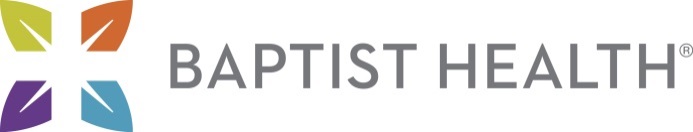 BH seeks to deliver compassionate, high quality, affordable health care, including to individuals who are unable to afford quality healthcare.  In furtherance of this mission, BH offers charity care, discounts, and other financial assistance to eligible patients who may not have the financial ability to pay for medically necessary health care services and who otherwise may not be able to receive such services.  Charity care, discounts and other forms of financial assistance are referred to collectively in this Policy as Financial Assistance, unless otherwise specifically designated herein.  This Financial Assistance Policy [FAP] shall be implemented and consistently carried out by each BH hospital and will apply to all emergency and medically necessary care provided by a BH hospital at a BH hospital facility (See Appendix A for definitions of “medically necessary care” and other key terms referenced in this policy). The policy in place as of the date the applicant submitted a complete application will apply.  This FAP will not apply to items and services that are not medically necessary or any services provided by physicians and other health care providers who bill separately and who provide services within each BH hospital, however, physician groups may have their own separate policies. A listing of providers to whom this FAP does not apply shall be attached as an appendix to this FAP (Appendix B).  Paper copies of this listing shall be available free of charge in the emergency room and at patient registration, customer service, and financial counseling locations within BH, and a copy shall also be available on BH’s website.  This listing shall be updated by management at least on a quarterly basis. In addition, this FAP will not apply to any retail pharmacies operated by BH.FAP Eligibility Program of Last Resort:  Prior to applying for eligibility under the FAP, patients are encouraged to contact BH Financial Counseling to determine if they meet eligibility for other programs that may provide for the payment of emergency or medically necessary care.  As a prerequisite to applying for assistance under the FAP, patients must utilize and exhaust all other healthcare resources available to them.  The FAP is not a payer and is always the program of last resort after all other payer options and assistance programs have been exhausted, including but not limited to:Insurance coverage (all applicable coverage must be presented to BH to be filed and any payments made directly to the patient related to BH accounts must be remitted to BH); Personal health assets, including Health Spending Accounts [HSA], Health Reimbursement Accounts [HRA], Healthcare Flexible Spending Accounts [FSA], etc. (the full balance that is accessible for BH related services must be remitted to BH);Medicaid (BH requires all patients, whether insured or not, to file for Medicaid or present evidence indicating ineligibility for Medicaid prior to filing for the FAP, and will offer support of contractors and/or staff to assist with this process);Governmental assistance programs such as the Kentucky Hospital Care Program [KHCP]; Kentucky Health and Racing Fund; Sunday School Charity Fund; and Assistance programs sponsored by pharmaceutical and medical supply companies.Upon exhausting other available payment resources, a Patient or Guarantor of payment may seek financial assistance by applying for Financial Assistance (See Method for Applying for Financial Assistance).  Applicants for Financial Assistance are expected to cooperate in supplying all information necessary to determine eligibility for Financial Assistance, with BH policies and procedures for obtaining Financial Assistance, and with BH’s billing and collection efforts regarding any amounts owed after applicable discounts.Applicants who have the financial capacity to purchase health insurance are encouraged to do so.  In addition, applicants who may be eligible for government-sponsored health care programs, such as state Medicaid programs, will be required to apply for such programs as a means of paying their hospital bills.  Determination of Eligibility:Once a Patient or Guarantor has applied for assistance under the FAP, BH representatives will determine whether he or she is eligible for Financial Assistance based on the information provided in the FAP Application and any other documentation required to be provided as part of the FAP Application.Taking into consideration the information provided by the FAP Application, accompanying documentation, and comparing such information to the Federal Poverty Guidelines, BH representatives will determine the level of assistance available to Patient or Guarantor under the FAP.BH will not deny assistance under the FAP based on an individual’s failure to provide information or documentation that the FAP application process does not require an individual to submit.Allowance for Assistance Outside of FAP:  BH may use reasonable discretion in approving assistance for persons who do not meet the eligibility guidelines of this policy when approval is justified by other factors that warrant consideration. Such factors may include (but are not necessarily limited to) catastrophic illness resulting in large amounts of uninsured medical bills, fulfilling requirements to receive donated high-cost drugs or device wherein doing so is in the best overall interest of the hospital and patient or other extraordinary need.  These special circumstances will be reviewed and approved by senior leadership of BH (Revenue Cycle VP or above) and approved outside of FAP.Presumptive Financial Assistance Eligibility:  BH may determine Financial Assistance eligibility based on information other than that provided by the Patient or Guarantor or based on a prior Financial Assistance -eligibility determination. To the extent that a Patient or Guarantor is presumptively determined to be eligible for less than the most generous assistance available under the FAP, BH will provide notice in accordance with the Billing and Collections Policy below as it relates to Presumptive Eligibility. Patients determined to have presumptive financial assistance eligibility may not be required to meet income criteria, asset eligibility criteria, or fill out a financial assistance application. Patients who are homeless and do not have a physical address may be presumptively eligible without the need for additional assessment hereunder.Electronic Scoring Resource:  When an uninsured Patient or Guarantor does not complete the FAP application or does not provide the required financial documentation necessary to determine eligibility, the account may be screened using an outside Electronic Scoring Resource (“ESR”) that derives scores based on credit report history, and BH may utilize any other available resources (such as technology solutions, service organizations, etc.) to obtain such information as credit score to assist in determining whether a patient is presumed eligible for Financial Assistance.  If the ESR score indicates a high probability the account would qualify for Financial Assistance, the uninsured account will be presumptively awarded a Financial Assistance discount in accordance with this policy.  Once an ESR score has been assigned to a Patient or Guarantor, such score may be utilized by BH for the purpose of determining presumptive eligibility for a reasonable period of time so as to prevent unnecessary utilization of the ESR.  Prior Eligibility Determination:  BH may also use a prior Financial Assistance eligibility determination as a presumption that an individual is eligible for Financial Assistance.  Current Calendar Year Active Period:  Information and documentation provided in the FAP application may be used for a presumptive determination of a patient’s eligibility for Financial Assistance for the current calendar year from the date on which the application was first approved by BH.  After that time, a new FAP application will be required before making any additional eligibility determinations, unless the circumstances reasonably warrant, based on the discretion of BH management, that an application approved prior to this period continue to be valid for the purpose of presumptively determining FAP eligibility.Adjusting FAP Application for Changes:  If there is a change in financial resources which requires the Patient or Guarantor to complete an updated FAP application, or the current application year active period expires, and either update results in a change in eligibility, then the new eligibility determination will be applied to any open balances existing at the time of the eligibility change.II.	Level of Discounts for Eligible Patients and GuarantorsDiscount for the Uninsured and Underinsured:  All uninsured patients receiving emergency or medically necessary care are given a discount from gross charges that limits payment responsibility to the amounts generally billed [AGB] by each hospital.  Insured patients receiving emergency or medically necessary care that is not allowed by the patient’s insurance policy may also be given a discount from gross charges that limits payment responsibility to the amounts generally billed [AGB] by each hospital.Less than or equal to 300% of the Federal Poverty Guideline (Full FAP Assistance): Based on the information provided in the Financial Assistance application and/or through the presumptive eligibility process, a Patient or Guarantor whose Income plus Liquid Assets is less than or equal to 300% of the current Federal Poverty Guideline for his or her family size is eligible for a full discount under the FAP after all other healthcare resources have been utilized and exhausted (until that time, the application is to be pended). Full FAP discount represents gross charges less the amount paid by all other healthcare resources and, as applicable, any uninsured discounts or contractual discounts with third-party payers. Refunds will be made if a patient pays more than is owed under this calculation.  Between 301% and 400% of the Federal Poverty Guideline (Partial FAP Assistance): Based on the information provided in the Financial Assistance application and/or through the presumptive eligibility process, a Patient or Guarantor whose Income plus Liquid Assets is between 301% and 400% of the current Federal Poverty Guideline for his or her family size is eligible for an 50% discount of the amount for which the Patient or Guarantor is responsible, after all other healthcare resources have been utilized and exhausted (until that time, the application is to be pended).  Partial FAP discount represents gross charges less the amount paid by all other healthcare resources and, as applicable, any uninsured discounts or contractual discounts with third-party payers.  Refunds will be made if a patient pays more than is owed under this calculation.  Limitation on Charges (Amount Generally Billed [AGB] Limitation):  Under no circumstances will an individual who is determined to be eligible for either full or partial Financial Assistance be charged more for emergency or other medically necessary care than the AGB billed to individuals who have insurance covering such care.  BH will disregard the first Five Thousand ($5,000) of liquid assets of the Household for purposes of calculating eligibility for Financial Assistance pursuant to the FAP.		Method for Calculating AGB Percentage:  BH utilizes the Look-Back Method for calculating AGB and applies a single average percentage as the AGB.  BH calculates the AGB separately for each BH hospital by determining the weighted average percentage of charges allowed using available data that provides the percentage of charges allowed on accounts for all private insurers and Medicare fee-for-service in the twelve-month period preceding its then-current fiscal year.  BH shall ensure that the AGB percentage is applied for the purpose of limiting charges for FAP-eligible individuals by the 120th day after the twelve-month period used in calculating the AGB percentage.AGB Percentages:  AGB Percentages for each BH hospital and a description of the calculations may be readily obtained in writing and free of charge by visiting the website address (https://www.baptisthealth.com/patients-visitors/after-your-visit/billing-information/financial-assistance) or physical locations, or calling the phone number, specified on the patient billing statements.Specific Exclusions Elective Care:  Elective Care (including but not limited to elective cosmetic surgery, in-vitro fertilization, bariatric surgery, and some classes) is not eligible for a discount under the FAP.Medicaid Patient Liability Balances:  The Financial Assistance portion of this policy does not apply to patient liability balances (e.g., co-pays, deductibles, and co-insurance) due from Medicaid beneficiaries.III.	Method for Applying for Financial AssistanceObtaining a FAP Application:  A copy of this policy, a plain language summary, and an application form will be available free of charge in each BH Hospital emergency room and at BH Hospital’s patient registration locations, customer service, and financial counseling locations within BH, as well as through MyChart. The FAP application form shall include the contact information, including telephone number and physical location, of the Financial Counseling office, which is the office that will provide to Patients or Guarantors information about the FAP and assistance with the FAP application process.Complete a FAP Application:  Patient or Guarantor must submit a completed application in writing to the appropriate hospital personnel.  The application form includes all individuals in the Household as defined in this policy.  It includes but is not limited to:Annual income from all sources for the previous year;Expected income from all sources for the current year;All healthcare resources and evidence of application for available resources;Assets that are convertible to cash (this includes bank accounts, stocks; mutual funds, CDs or other investments); Health Savings Accounts (HSA) and Flexible Spending Accounts (FSA) and similar healthcare resources;Family composition; andAny other information concerning the financial status of the applicant and those in the applicant’s Household or circumstances that would be helpful in making a determination of the appropriateness of charitable care.Attach Additional Information to the FAP Application Form:  Included with the FAP application form is a checklist which sets forth additional information required to be submitted with the form, as applicable.  Such additional information will be required from all individuals in the same Household as the applicant, as defined in this policy.  This includes but is not limited to:All pages of most recent State and Federal tax return filed or due (most recent two years if self-employed), including a copy of the W-2.  Tax returns are required if they are mandated by IRS or state guidelines, even if they have not been previously filed.  For taxpayers who have sought extensions, W-2’s, copies of extension requests, and the prior year’s tax returns should be submitted;A completed and signed IRS Form 4506-T;Two most recent pay stubs and other proof of income from all income sources (the source of income covering all indicated expenses and deposits must be provided); Two most recent bank statements from all accounts with any supporting documentation explaining the source of each deposit not covered by the proof of income above.   All numbered pages, including blank pages and pages of checks must be included, and no information may be marked out or redacted;  Two most recent investment account statements from all accounts (including stocks, mutual funds, CDs, HSAs, HRAs, FSAs and other investments, but excluding retirement accounts), along with any supporting documentation explaining the source of each deposit not covered by the proof of income above.   All numbered pages, including blank pages and pages of checks must be included, and no information may be marked out or redacted;  Evidence of application for Medicaid or lack of eligibility for Medicaid and other assistance programs (full cooperation with our staff or contractors will be considered as acceptable evidence); Individuals indicating they do not have bank accounts must provide one month of receipts for check cashing services and utility bills paid in cash; andEvidence of family size, if not indicated on the prior tax return (e.g., birth certificates, judicial documents on custody, marriage licenses, etc.).IV.	Billing and Collections Policy (Actions that May be Taken in the Event of Nonpayment) General:No individual determined to be eligible for Financial Assistance will be billed for more than the amount specified in the FAP, and if an overpayment is made on hospital accounts, it will be refunded.Patients or Guarantors who have an ability to pay for medical services and who have been determined to be ineligible for Financial Assistance or have not submitted an application for assistance under the FAP will be billed based on the following guidelines:Patients or Guarantors may be provided an opportunity to pay an estimated patient liability at point of service.BH will accept and file claims for all insurances assigned to the organization with adequate proof of coverage.  This assignment does not relieve the Patient or Guarantor of responsibility for payment if the third-party payer fails to pay as prescribed by regulation, statute or patient-insurance contract.  Deductibles, co-payments and non-covered services will be the responsibility of Patient or Guarantor.Billing statements will be sent to the Guarantor once patient liability is determined for insured or uninsured patients and necessary billing follow-up telephone calls will be made by BH call center and/or a designated external early out vendor for at least 120 days.  If applicable, efforts will be made to assist uninsured patients to secure coverage through any governmental or other assistance programs.Patient accounts not resolved at the end of this period will be considered for referral to external collection agencies subject to the requirements and limitations listed in the sections below regarding the 120-Day Waiting Period and the 240-Day Application Period (See also ECAs by Third Parties).  Collection agencies will pursue patient balances while maintaining compliance with the Fair Debt Collection Practices Act and the ACA International’s Code of Ethics and Professional Responsibility. Determining Eligibility Under the FAP:  BH will not engage in extraordinary collection actions (ECAs) against a Patient or Guarantor until BH has first made reasonable efforts to determine whether the individual is eligible for assistance under the FAP.120-Day Waiting Period:  BH will not engage in any ECAs for at least 120 days from the date on which the first post-discharge billing statement was provided to Patient or Guarantor.  Any billing statement provided to Patient or Guarantor will contain information about the FAP (See Publicizing the FAP for specific requirements).  BH will also provide the following notification and communication to Patient or Guarantor at least 30 days before first initiating any ECAs (this 30-day period cannot end prior to the end of 120-day waiting period):A written notice that indicates financial assistance is available for eligible individuals, identifies the ECA(s) BH or other authorized party intends to take, and specifies a deadline after which such ECA(s) may be initiated if the patient does not submit a Financial Assistance application or pay the amount due by the deadline.  A plain language summary, as defined in Appendix A, will also be provided to Patient or Guarantor with the written notice.BH will make a reasonable effort to notify the Patient or Guarantor against whom BH intends to engage in ECAs orally about the FAP and how he or she may obtain assistance through the Financial Assistance application process.Note: BH may provide this notice simultaneously for multiple episodes of care and notify the Patient or Guarantor about the ECA(s) BH intends to initiate, but such ECA(s) shall not be initiated until 120 days after BH provided the first post-discharge billing statement for the most recent episode of care included in the aggregation.Completed Applications (240-Day Application Period):  There is a minimum 240-day application period during which BH will accept and process an application for assistance under this FAP.  If Patient or Guarantor has submitted a complete FAP application within 240 days of the first post-discharge billing statement (or, if later, within a reasonable timeframe after a written request for additional information and/or documentation in the case of an individual who initially submitted an incomplete application during the application period), then BH will, in a timely manner:Suspend, if applicable, any ECAs against the Patient or Guarantor that were commenced following the 120-day waiting period;Make and document the FAP eligibility determination;Notify the Patient or Guarantor in writing of the eligibility determination, the level of assistance for which the he or she is eligible, and the basis for the determination;If BH determines that the Patient or Guarantor is eligible for Financial Assistance, then BH will:Provide the Patient or Guarantor with a billing statement indicating the amount owed under the FAP, the AGB for the service provided (or how patient can obtain this information) and how BH determined the amount owed as a result of his/her eligibility for Financial Assistance;Refund payments made to BH for the care at issue that was in excess of the amount he or she was determined to owe with Financial Assistance, unless such excess amount is less than $5; andTake all reasonably available measures to reverse any ECA taken against the individual to collect the debt at issue. Incomplete Applications:  If Patient or Guarantor has submitted a FAP application within 240 days of the first post-discharge billing statement, but such application is incomplete, then BH shall notify the Patient or Guarantor about how to complete the application for Financial Assistance and will provide a reasonable period of time to do so in accordance with the following:Suspend any ECAs against the Patient or Guarantor that were commenced following the 120-day waiting period.Provide written notice of incompletion that describes the additional information and documentation that must be submitted in order to complete the Financial Assistance and includes the contact information, including telephone number and physical location, of the Financial Counseling office, which is the office that will provide information about the FAP and provide assistance with the FAP application process.  The Patient or Guarantor shall be given a reasonable timeframe to submit the additional information and/or documentation requested in the notice of incompletion before BH will initiate any ECAs (so long as the 120-day waiting period has expired) or resume any ECAs that were suspended when BH received the incomplete application.The Patient or Guarantor will be considered to have submitted a complete FAP application during the application period if he or she completes the FAP application during the 240-day application period or, if later, within a reasonable timeframe after the request for additional information and/or documentation was made.  Such completed applications will be processed in accordance with the immediately preceding section pertaining to completed applications.If the Patient or Guarantor fails to complete the FAP application or provide payment during the 240-day application period or, if later, within a reasonable timeframe after the request for additional information and/or documentation was made, then BH may initiate or resume ECAs against the Patient or Guarantor.Presumptive Eligibility:  If BH determines that the Patient or Guarantor is presumptively eligible for a discount under the FAP, and if such Patient or Guarantor is eligible for less than the full discount available under the FAP, BH will:Notify the Patient or Guarantor regarding the basis for the presumptive eligibility determination and the way to apply for a greater discount that may be available under the FAP;Provide a reasonable period of time for Patient or Guarantor to apply for greater assistance before initiating ECAs to obtain the discounted amount owed for the care; If a complete Financial Assistance application seeking greater assistance is submitted during the application period, then a determination of whether the Patient or Guarantor qualifies for greater assistance will be made in accordance with the process for complete applications.Deceased Patients:  A deceased patient who does not have an estate subject to probate and for whom no other party is responsible for payment, may be considered for presumptive eligibility for financial assistance.  Deceased patients who have assets subject to probate require the same verification of income and assets for the entire household as do living patients. Deceased patients may be considered for financial assistance for the benefit of the overall household (e.g., a decedent’s beneficiary qualifies for financial assistance even after the distribution of the decedent’s assets to the beneficiary).Waiver:  Under no circumstances will BH obtain a signed waiver from a Patient or Guarantor indicating that the Patient or Guarantor does not wish to apply for assistance under the FAP or receive the information required to be provided under this FAP as a substitute for taking the actions required in this section. Payment Considerations:If eligible for a discount under the FAP, a Patient or Guarantor will receive the discount regardless of whether he or she pays or has paid the balance on the billing statement, provided all other healthcare resources are first exhausted.  If necessary, payment arrangements may be made on the balance of the Patient’s or Guarantor’s bill by contacting Customer Service at a phone number designated by BH management.If the Patient or Guarantor fails to provide the payments for which he or she is responsible under the FAP, the remaining balance will proceed through the normal collection process, including the process for any applicable ECAs, that is described in this policy.The Revenue Cycle Department will have the responsibility and final authority for determining that BH has complied with the guidelines within this policy (i.e., made reasonable efforts) to determine whether a Patient or Guarantor is FAP-eligible before engaging in or resuming ECAs against the Patient or Guarantor.  In some cases, BH may waive the requirement supporting documentation to be provided if it is determined, the documentation is not necessary in a specific situation. Approval Levels:$.01-$9,999: Manager/Director Level Approval$10,000-$25,000: Executive Director Level Approval $25,000.01+: Vice President Level ApprovalECAs by Third Parties:  BH will not sell any debt to a third party but may refer a debt to another party for the purpose of obtaining payment.  For any outstanding patient debt that is referred to another party, BH shall ensure that there is, prior to referring a debt, a legally binding written agreement between BH and such other party that ensures that no ECAs are taken to obtain payment for the care until reasonable efforts have been made to determine whether the Patient or Guarantor is eligible for the FAP.  The agreement shall, at a minimum, provide the following:If the Patient or Guarantor submits a FAP application after the referral of the debt but before the end of the application period, the party will suspend any ECAs that have been commenced against Patient or Guarantor.If the Patient or Guarantor submits a FAP application after the referral of the debt but before the end of the application period and is determined to be eligible for the FAP, the party will do the following in a timely manner:Adhere to procedures specified in the agreement that ensure that the Patient or Guarantor does not pay, and has no obligation to pay, the party and BH together more than he or she is required to pay as a FAP-eligible individual.If applicable and if the party (rather than BH) has the authority to do so, take all reasonably available measures to reverse any ECA taken against the Patient or Guarantor.If the party refers the debt to another party during the application period, the party will obtain a written agreement from that other party including all of the elements described in this section.V.  Measures to Widely Publicize the FAP:  BH will widely publicize this policy by working with its Marketing Department to effectively promote awareness of this policy within the communities it serves.Publicizing Online:  BH will make this policy, a plain language summary of this policy, and the Financial Assistance application form widely available without charge on its website (the corporate website and on each hospital website), without creating an account or being otherwise required to provide personally identifiable information and will be accessible without the requirement of special computer hardware or software that is not readily available to members of the public for free.  BH hospitals will provide any Patient or Guarantor who asks how to access this policy, plain language summary, or FAP application form online with the direct Web site address, or URL, of the web page where these documents are located.  Publicizing within the Hospital:  A copy of this policy, a plain language summary, and an application form will be available free of charge in the emergency room and at registration, customer service, and financial counseling locations within BH hospitals.  BH will also take steps to provide conspicuous public displays (or other measures reasonably calculated to attract patients’ attention) and brochures in the emergency room and at registration locations, and will educate registration, customer service and financial counseling staff about communication of this policy with patients.  Such displays, brochures and verbal communication by staff will communicate that BH offers financial assistance under a FAP and will inform individuals about how to obtain more information about the FAP.Publicizing by Mail:  A copy of this policy, a plain language summary, and an application form will be available upon request and free of charge by mail.  Publicizing in the Community:  BH will notify and inform members of the communities served by BH hospitals in a manner reasonably calculated to reach those members who are most likely to require financial assistance, about the FAP and how copies of the FAP, a plain language summary and a FAP application form may be obtained by distributing information about the FAP to local public agencies and organizations that address the health needs for low income populations.Publicizing to Patients:  BH will notify and inform patients who receive care from the hospital facility about the FAP by:Offering a paper copy of the plain language summary of the FAP to patients as part of the intake or discharge process;Including a conspicuous written notice on billing statements that notifies and informs recipients about the availability of assistance under the FAP and includes:The telephone number of the Financial Counseling office, which is the office that can provide information about the FAP and FAP application process, andThe direct website address (or URL) where copies of the FAP, FAP application form, and a plain language summary of the FAP may be obtained.Setting up conspicuous public displays within the hospital as described above.Translated Copies:  BH will have translated versions of this policy, application form and plain language summary available for each language group that constitutes the lesser of 1,000 individuals or 5 percent of each community served by a BH hospital.  Electronic Copies:  BH may provide electronically (e.g., on a screen, by email, website where documents are posted) any document or information required to be provided under this. If applying for Financial Assistance electronically, you will receive all information related to your application electronically.  If you would like a paper copy, one will be provided upon request. The FAP and Emergency Medical CareGeneral:  BH will provide, without discrimination, care for emergency medical conditions to individuals regardless of whether they can pay for their care or their eligibility for Financial Assistance pursuant to this Policy.  Such care will be provided in accordance with the Federal Emergency Medical Treatment and Labor Act (EMTALA), section 1867 of the Social Security Act (42 U.S.C. 1395dd).APPROVALRichard CarricoBaptist HealthChief Financial OfficerSeptember 1, 2023APPENDIX A:  DEFINITIONSAmounts Generally BilledThe amounts generally billed for emergency or other medically necessary care to individuals who have insurance covering such care.Extraordinary Collection Actions (ECAs) As defined in Section 1.501(r)-6(b) of the Code of Federal Regulations, ECAs represent any actions which may be taken by BH against an individual related to obtaining payment of a bill for care covered under BH’s FAP, including:Selling an individual’s debt to another party;Reporting adverse information about the individual to consumer credit reporting agencies or credit bureaus;Deferring or denying, or requiring a payment before providing, medically necessary care because of an individual’s nonpayment of one or more bills for previously provided care covered under the hospital facility’s FAP (which is considered an ECA to obtain payment for the previously provided care, not the care being potentially deferred or denied); and Actions that require a legal or judicial process, including but not limited to—Placing a lien on an individual’s property;Foreclosing on an individual’s real property;Attaching or seizing an individual’s bank account or any other personal property;Commencing a civil action against an individual;Causing an individual’s arrest;Causing an individual to be subject to a writ of body attachment; andGarnishing an individual’s wages.Any lien that BH is entitled to assert under state law on the proceeds of a judgment, settlement, or compromise owed to an individual (or his or her representative) as a result of personal injuries for which the hospital provided care is not an ECA.  Additionally, the filing of a claim in any bankruptcy proceeding is not an ECA.Family Size
Family size means the number of persons counted as members of an individual's household. In the case of determining the family size of a pregnant woman, the pregnant woman is counted as herself plus the number of children she is expected to deliver. Household 
For the purpose of determining family size, an individual’s “household” shall mean: 
(1) Basic rule for taxpayers not claimed as a tax dependent.  In the case of an individual who expects to file a tax return for the taxable year in which an initial determination of eligibility is being made, and who does not expect to be claimed as a tax dependent by another taxpayer, the household consists of the taxpayer and, subject to paragraph (5) of this section, all persons whom such individual expects to claim as a tax dependent. (2) Basic rule for individuals claimed as a tax dependent.  In the case of an individual who expects to be claimed as a tax dependent by another taxpayer for the taxable year in which an initial determination of eligibility is being made, the household is the household of the taxpayer claiming such individual as a tax dependent, except that the household must be determined in accordance with paragraph (3) of this section in the case of— (i) Individuals other than a spouse or a biological, adopted, or stepchild who expect to be claimed as a tax dependent by another taxpayer; (ii) Individuals under the age of 19 who expect to be claimed by one parent as a tax dependent and are living with both parents but whose parents do not expect to file a joint tax return; and (iii) Individuals under the age of 19 who expect to be claimed as a tax dependent by a non-custodial parent. For purposes of this section— (A) A court order or binding separation, divorce, or custody agreement establishing physical custody controls; or (B) If there is no such order or agreement or in the event of a shared custody agreement, the custodial parent is the parent with whom the child spends most nights. (3) Rules for individuals who neither file a tax return nor are claimed as a tax dependent.  In the case of individuals who do not expect to file a Federal tax return and do not expect to be claimed as a tax dependent for the taxable year in which an initial determination eligibility is being made, or who are described in paragraph (2)(i), (2)(ii), or (2)(iii) of this section, the household consists of the individual and, if living with the individual— (i) The individual's spouse; (ii) The individual's natural, adopted and stepchildren under the age of 19; and (iii) In the case of individuals under the age of 19, the individual's natural, adopted and stepparents and natural, adoptive and step siblings under the age of 19. (4) Married couples.  In the case of a married couple living together, each spouse will be included in the household of the other spouse, regardless of whether they expect to file a joint tax return or whether one spouse expects to be claimed as a tax dependent by the other spouse. (5) For purposes of paragraph (1) of this section, if a taxpayer cannot reasonably establish that another individual is a tax dependent of the taxpayer for the tax year in which eligibility is sought, the inclusion of such individual in the household of the taxpayer is determined in accordance with paragraph (3) of this section. FAP  (or Financial Assistance) ApplicationThe FAP Application is the Financial Assistance application form and the checklist included on the FAP application form that identities other information and documentation required to be submitted with the form.  The FAP Application may be updated from time to time by BH management.Federal Poverty GuidelinesFederal poverty guidelines are the Department of Health and Human Services’ annual stated poverty guidelines. GuarantorThe guarantor is that individual who either accepts or is legally obligated to take financial responsibility for the hospital bill.  The guarantor may or may not be the patient.Income	
Income includes, but is not limited to, salaries, business and farm income, disability, and retirement pensions; Social Security; interest, dividend, and rental income; child support; unemployment and Workers' Compensation income; AFDC and other government assistance received by every individual included in the Patient’s or Guarantor’s household; Consistent assistance from family or others.Liquid AssetsCash on hand or an asset that can be readily converted to cash.To be medically necessary, a service provided by BH hospital shall be:Reasonable and required to identify, diagnose, treat, correct, cure, palliate, or prevent a disease, illness, injury, disability, or other medical condition, including pregnancy;Appropriate in terms of the service, amount, scope, and duration based on generally accepted standards of good medical practice;Provided for medical reasons rather than primarily for the convenience of the individual, the individual's caregiver, or the health care provider, or for cosmetic reasons;Provided in the most appropriate location, with regard to generally accepted standards of good medical practice, where the service may, for practical purposes, be safely and effectively provided;Needed, if used in reference to an emergency medical service, to exist using the prudent layperson standard;Provided in accordance with early and periodic screening, diagnosis, and treatment (EPSDT) requirements established in 42 U.S.C. 1396d(r) and 42 C.F.R. Part 441 Subpart B for individuals under twenty-one (21) years of age; andProvided in accordance with 42 C.F.R. 440.230.Patient LiabilityPatient liability consists of the total balance due from the Patient or Guarantor for current hospital accounts after third-party payer obligations have been satisfied.Plain Language SummaryA written statement that notifies an individual that BH offers financial assistance under a FAP and provides the following additional information in language that is clear, concise, and easy to understand:A brief description of the eligibility requirements and assistance offered under the FAP.A brief summary of how to apply for assistance under the FAP.The direct Website address (or URL) and physical locations where the individual can obtain copies of the FAP and FAP application form.Instructions on how the individual can obtain a free copy of the FAP and FAP application form by mail.The contact information, including telephone number and physical location, of the hospital facility office or department that can provide information about the FAP and of either—The hospital facility office or department that can provide assistance with the FAP application process; orIf the hospital facility does not provide assistance with the FAP application process, at least one nonprofit organization or government agency that the hospital facility has identified as an available source of assistance with FAP applications.A statement of the availability of translations of the FAP, FAP application form, and plain language summary of the FAP in other languages, if applicable.A statement that a FAP-eligible individual may not be charged more than AGB for emergency or other medically necessary care.Post-Discharge Billing DateA billing statement for care is considered “post-discharge” if it is provided to an individual after the care (whether inpatient or outpatient) is provided and the individual has left the hospital facility.Appendix B*Baptist Health’s Financial Assistance Policy will not apply to services provided by the following health care providers, which was updated as of 12/1/2022CategoryBH BoardOrig. Effective Date4.1.2006Orig. Effective Date4.1.2006Revised & Effective5.1.2007  2.2.20098.31.20105.1.20119.1.20113.31.20156.1.20159.01.20169.01.20209.1.20219.1.2023Policy #11165.23Appendix B RevisedAppendix B RevisedRevised & Effective5.1.2007  2.2.20098.31.20105.1.20119.1.20113.31.20156.1.20159.01.20169.01.20209.1.20219.1.2023Policy #11165.233.17.20178.9.20179.1.2017 12.6.20173.1.20186.1.20189.1.201812.1.20189.1.201912.1.201912.1.20213.1.20226.1.202212.1.2022Revised & Effective5.1.2007  2.2.20098.31.20105.1.20119.1.20113.31.20156.1.20159.01.20169.01.20209.1.20219.1.2023Policy #11165.23Pages49Pages49Revised & Effective5.1.2007  2.2.20098.31.20105.1.20119.1.20113.31.20156.1.20159.01.20169.01.20209.1.20219.1.2023Title/SubjectFinancial Assistance, Billing, and CollectionsPurposeTo outline a financial assistance, billing and collections policy consistent with Baptist Health’s charitable purpose and mission by demonstrating Baptist Health’s Christian heritage of service and by enhancing the health of the people and communities Baptist Health serves. ScopeAll Baptist Health [BH] hospitals, including Baptist Health Corbin, Baptist Health Floyd, Baptist Health Hardin, Baptist Health La Grange, Baptist Health Lexington, Baptist Health Louisville, Baptist Health Paducah, and Baptist Health Richmond.AuthorizationBaptist Healthcare System Board of DirectorsPOLICYA DAVID WESTERFIELD IVAAKASH J SHAHAAMIR NAWAZAARON B BECKERAARON BARNESAARON BEVERWYKAARON D STEWARTAARON E MEDLEYAARON GARRETTAARON HENSLEYAARON HOUSEAARON J PHELANAARON M PENNELLAARON M SMITHAARON MULHALLAARON SCHNELLABBAS A KHAWARIABBEY M HARDYABBY CHILDERSABBY J LARAABDALHAKIM QADAHABDOLREZA RABIEEABDUL G BURIDIABDUL JABBARABEER B HAMDYABEER HAMDYABHI H KAPURIAABHIJAY JALOTAABHISHEK KAPILAABIGAIL BYRNESABIGAIL R MARTINADALBERTO CASTELLANOSADAM ADKINSADAM BRICKLERADAM C MURPHYADAM D BEZINQUEADAM D BIERADAM D HERTHADAM DAVIDADAM E KOWALSKIADAM FRANSONADAM H WHITESIDEADAM JUERSIVICHADAM K HIETTADAM KOWALSKIADAM L GOBLEADAM LOCKLARADAM M SKAFFADAM N FOREMANADAM N MCKINNEYADAM NEFFADAM S GREENADAM TROTTAADANNA C AMANZEADARSH SAHNIADDIE J HAWKINSADNAN AHMEDADNAN SULTANADRIA SHELLEYADRIAN HOLMESADRIAN J PELLEGRINIADRIAN THODOROPOULOSADRIENNE FORTNERADRIENNE J MILLETTAFTAB AHMEDAGATHA CRITCHFIELDAGATHA L RAMSEYAGATHA S CRITCHFIELDAHMAD A KHANAHMAD R RAHMANAHMAD T ALHAMMOURIAHMED ALHARBIAHMET S AKAYDINAHSAN AKHTARAIJAZ YAZDANIAIMEE C ILGENFRITZAIMEE GRACEAIMEE P CARSWELLAIMEE V PAULAJMAL H BANGASHAKBAR NAWABAKIF M HASANALAN BECKMANALAN CARTERALAN D JACKSONALBERT ANGELALBERTO LAUREANOALBERTO S GALLOALDIJANA MEKICALEAH D HERTHALEJANDRO LOPEZ SORIANOALEKSANDER D NAGORNAYALEKSANDER SMITHALENDIA HARTSHORNALEX J STUCKEYALEX MERAZALEX STUCKEYALEXA PAYNEALEXANDER ASAMOAHALEXANDER B MUSSERALEXANDER BROWNALEXANDER D NEUSNERALEXANDER E TZOUANAKISALEXANDER G DIGENISALEXANDER GOODSELLALEXANDER J TIKHTMANALEXANDER TIKHTMANALEXANDER TZOUANAKISALEXANDER WADEALEXANDER WRIGHTALEXANDER Y AFANASYEVALEXANDRA MAYNARDALEXANDRA S SCHABERALEXANDREA ORANGEALEXANDRIA BOATWRIGHTALEXANDRIA E FRANTZALEXANDRIA JOHNSONALEXI R HERNANDEZALEXIS KARAGEORGEALFONSO CERVERAALFRED L KNABLE JRALFRED W SEMALI JESSEEALI R HAZIMEHALICIA A INGRAMALICIA C JOHNSONALICIA COMBSALICIA R MCCAMPBELLALISHA M LONGALISIA T JACKSONALISON SLONEALISON VICTORALISSA R DELANOALKA A WELLSALKA WELLSALLAN HALBERTALLEN G DEAMALLEN S ELLIOTTALLIE C GORDONALLIE WILLIAMSALLISON A DIVANOVICALLISON B RAYMONDALLISON BLACKALLISON C EBERLEALLISON CARDINALLISON COOKALLISON K BLACKALLISON L SUMMERSALLISON M SPALDINGALLISON PERKINSALLISON R HATMAKERALLISON RAINSALLISON SCOTTALLYSON B RIVARDALLYSON O'KUMAALYSEN R ADAMSALYSSA D WELLSALYSSA HOWELLALYSSA L STUBBLEFIELDALYSSA R LAINGAMALIA K TAVAJIANAMAN I GEBRE-EGZIABHERAMANDA B BIERMANAMANDA B HELLMUELLERAMANDA BRANDONAMANDA C FARRISAMANDA CHISMAMANDA DRESSMANAMANDA FOXXAMANDA GRACEAMANDA HAMILTONAMANDA HAMMONSAMANDA J SCHNEIDERAMANDA L DENZIKAMANDA M STEMLERAMANDA MAUMAMANDA PHILLIPSAMANDA R ALLISONAMANDA ROSSIAMANDA SUAMANDA WATKINSAMARTYADEB GOSWAMIAMBER M MISSIAMBER MURTAUGHAMBER SAVELLSAMELIA E SMITHAMIE E JACKSONAMIE JACKSONAMIT CHAKRABORTYAMIT K CHAKRABORTYAMIT RAIAMITOJ GILLAMJAD ALIAMMAR ALMASALKHIAMMAR TAHAAMMAR TAYARAAMUL BHALODIAMY A JUSTICEAMY BAKERAMY CLAUNCHAMY DIPIETROAMY E DIPIETROAMY E SELDONAMY HARWARDAMY HICKSAMY HOWELLAMY HUGHESAMY JENNINGSAMY K BINDNERAMY K RICHARDSONAMY KNEESAMY L GARLOVEAMY L HALEAMY L INGRAMAMY L LEEZERAMY LULEYAMY M CISSELLAMY M COOPERAMY M DEELEYAMY M MORGANAMY M RUDDAMY M SCHELLAMY M SMITHAMY MERCERAMY MICHELE MCDOWELLAMY PREENAMY R QUILLOAMY RUDDAMY SCHELLAMY TIUAMY VIBBERTAMY W WELLSANAND K SINGHANAND M GUPTAANAND P PATELANAND S DASHANANTHA KRISHNAANBU NADARANDRE R THEBERTANDREA BANKSANDREA BAZZELLANDREA BROOKSANDREA C JEWELLANDREA E PORTERANDREA H STUCKERANDREA HERNDONANDREA L SKAGGSANDREA LAMBERTANDREA LYONSANDREA MARCHYNANDREA N LAMBERTANDREA R WILLIAMSANDREA S WALKERANDREA STEWARTANDREA WALKERANDREA Z BEATONANDREW ALEXANDERANDREW B CRUSHANDREW C MURPHYANDREW CUDEANDREW D MILLSANDREW D MORRISANDREW G BANKSANDREW GERUGHTYANDREW J DAILEYANDREW J HARTANDREW J KOSTANDREW J MARTINANDREW J SHERMANANDREW J WESTANDREW JOHN KRAUSEANDREW KINCHENANDREW L DEGRUCCIOANDREW L LOCKHARTANDREW M MORTONANDREW M NOVICKANDREW M TODDANDREW PACITTIANDREW PARKSANDREW R GOULDANDREW R SMITHANDREW RYANANDREW S KUHNANDREW S MICKLERANDREW STRICKLINANDREW TODDANDREW WIGGINSANDRIA HEFNERANDY A AOKIANDY AOKIANDY C LEEANESH BADIWALAANESHIA E NUNLEYANGEL HENDERSONANGEL PATTERSONANGEL RAMOSANGEL Y RAMOSANGELA GREENWELLANGELA L HARRISANGELA L MAHANANGELA L PEEVEYANGELA LARRABEEANGELA LAYTONANGELA M COXANGELA MOOREANGELA N LOWEANGELA N REYNOLDSANGELA NICHOLASANGELA PENNINGTONANGELA T PRESCOTTANGELA W DAVISANGELA WILLETTANGELIA THOMPSONANGELICA SIMPAOANGELINO S YSONANIL S BHAVSARANITA FLEENOR-FORDANITA R FEATHERSANJALISE K JORGENSANJANA EASWARANKIT NAYYARANN CORDRAYANN DAVISANN M DAVISANN R GRIDERANNA B HARTANNA E ZELICHENOKANNA GERARDANNA IDDINGSANNA KOGANANNA M D'AMICOANNA M FISHERANNA MARINOANNA PODOLSKAYAANNA RIDDLEANNA STEWARTANNE F FITZPATRICKANNE FITZPATRICKANNE GUYOTANNETTE M BRADFORDANNETTE WILLIAMSANNIE K LIMANNIE LIMANNIE WILSONANN-MARGARET B HERNAEZANOOP DUGGALANSEL T TJIN-A-TAMANTHONY ABANGANTHONY ALEXANDERANTHONY DAVISANTHONY E HAMMONDANTHONY G KAREMANTHONY G STEELEANTHONY JR GEORGEANTHONY LOPEZANTHONY M MIGURAANTHONY MARANOANTHONY MIGURAANTHONY ROGERSANTHONY W ECHENDUANTON JR MAKIAPRIL JACKSONAPRIL MCDONALDAPRIL RAMSEYAPRIL S RACEARCHANA C LUCCHESIARCHANA LUCCHESIARCHIE L WOMACKARIBBE MARTINARLENE J RICHARDSONARLIE WHEELERARTHUR G DUNCAN JRARTHUR J MCLAUGHLIN IIARTHUR K LAMMERSARTHUR R CROWLEYARTIN AHARONIANARUN K UMMATARUN KADAMBIARUNA AREKAPUDIARVIND BANSALARVIND K BANSALARVIND VASUDEVANARVINDA PADMANABHANASAD K JADOONASHA B ABRAHAMASHISH M PATELASHLEE A VINYARDASHLEIGH D HICKERSON (LAFFOON)ASHLEIGH ROUTTEASHLEIGH SEXTONASHLEY BETTSASHLEY CANNADYASHLEY CARTERASHLEY E NEALASHLEY GIBSONASHLEY GREENASHLEY JENKSASHLEY JESSUPASHLEY M UTLEYASHLEY MEENACHASHLEY MERCERASHLEY N HIGDONASHLEY N LOSCHASHLEY OLSZEWSKIASHLEY SORIANOASHLI N COLLINSASHLYN REHNERASHOK KANTHAWARASHUTOSH LOHEASHWIN K DIXITASHWIN K MANIASHWIN MANIASIM R PIRACHAASMA AHMADASSEM A AMERATIF N CHOWDHURYAUDREY FENWICKAUDREY P MCCARRONAURORA S CRUZAUSTIN A BECKAUSTIN BROOKSAUSTIN CAREYAUSTIN WARDAUTUMN HAMMONDSAUTUMN V HAMMONDSAVA V STARAVICHAI ERESAYALA K SLATERAYAZ AHMEDAZHAR ASLAMAZIZ N CHAMIAZMI DRAWBACHAR KASSEMBADRELDIN IBRAHIMBAPINEEDU GONDIBARBARA J SCHRODTBARBARA LANDESMANBARBARA LEEBARBARA MICHNABARBARA Y LEEBARRETT BRADLEYBARRY A SCHOELCHBARRY DICICCOBARRY H MILLERBARRY R PECHABARRY S STEVENSBARRY SCHOELCHBARRY STEVENSBARRY WALLINGBART M OLASHBASIM KAHLEIFEHBASSEL SHNEKERBEATRIX A SLOMIANYBECKY STUBBLEFIELDBECKY SULLIVANBEDER S PHARAONBEENASH ANWERBELAL FIRWANABELINDA SUE JONES-LARSONBENJAMIN BESSBENJAMIN BROWNBENJAMIN HALEBENJAMIN HOLLERBENJAMIN KIRCHNERBENJAMIN KOTINSLEYBENJAMIN MACKEYBENJAMIN PROCTORBENJAMIN T KLAUSINGBENJAMIN T RHODESBENJAMIN THOMPSONBENJAMIN WILLCUTBENNICIA DAVISBENTLEY D LOLLEYBENZION C BLECHBERCHAUN NICHOLLSBERNADETTE N BORTEBERT T HAWKINSBETH A FISHERBETH A MILLINERBETH A TUMABETH A WALKERBETH FISHERBETH HOLMESBETHANEY BLANKENSHIPBETHANIE R HAMMONDBETHANY BEGLEYBETHANY C SNIDERBETHANY HAYNESBETHANY SIMMONSBETHANY STORYBEVERLY LARGENTBEVERLY M GAINESBEVERLY RICHARDSBEVERLY SMITHBHAGWAN D BHIMANIBHASKARAN N SREEKUMARBHUPENDRA K GUPTABIANCA UMMATBICH-THUY T VOBILL HACKERBILLIE BREENBILLIE J BREENBILLIE WALTERSBILLY D SANDERSBILLY K. K FRALISHBIRENKUMAR R PATELBIRRILLA S MADDOXBJORN HOLESTOLBLAIR B RICHARDSONBLAIR BROCKMANBLAKE M FECHTELBOBBIE RUDDBOBBIE SUTTONBOKHODIR S MAMEDOVBOUTROS N EL-HADDADBRAD B KELLERBRAD KELLERBRADFORD J UNROEBRADFORD L COTTRELLBRADLEY B BELLBRADLEY G THOMASBRADLEY GIBSONBRADLEY HOUSMANBRADLEY HUTCHINSBRADLEY MCELROYBRADLEY RANKINBRADLEY S DUNKINBRADLEY S OLDSBRADLEY YOUKILISBRADLEY-JAMES FAULKNERBRANDI DYERBRANDI L SCOTTBRANDI M GOWINBRANDI M HUBBUCHBRANDI S BALDWIN (BARNES)BRANDON CLAFLINBRANDON COONSBRANDON DEVERSBRANDON GISHBRANDON J KELLIEBRANDON K ROSEBRANDON KELLIEBRANDON ROSEBRANDY BUCKHALTERBRENAN VEGABRENDA COLEMANBRENDA EL-SHIEKHBRENDA J WINGHAMBRENDA REYMANNBRENDAN GIRSCHEKBRENDON COUGHTRYBRENNAN M HARADENBRENNAN P GREENEBRENT A HILLARDBRENT MORRISBRENT R JACOBSONBRENT W MORTENSONBRET AVRABRETT A MILLERBRETT BATCHELORBRETT N WHALEYBRETT T BATCHELORBRETT WHALEYBRIAN A PRICEBRIAN BODNARCHUKBRIAN BRISCOEBRIAN D BEAUERLEBRIAN E GRACEBRIAN E MACYBRIAN EKLUNDBRIAN F JOCHIMBRIAN GILLISPIEBRIAN HOLLANDBRIAN J HOLLANDBRIAN J KERLEYBRIAN J WILLIAMSBRIAN JOHNSTONBRIAN KERNBRIAN L HAWKINSBRIAN LEABRIAN M DOBOZIBRIAN M WORMBRIAN MANLEYBRIAN N SNYDERBRIAN SMITHBRIAN T HEIMERBRIAN W KAEBNICKBRIAN WORMBRIANNA G ABADIEBRIANNA HOLDERBAUMBRIDGET A HEMPELBRIDGET FOMBYBRIDGET MCKINLEYBRIDGET PAGANBRIDGET SHEPHERD DEPAULBRIDGETTE SMALLWOODBRISYN D RITCHIEBRITTANY A CHAPMANBRITTANY A HARRISBRITTANY A QUICKBRITTANY BELCHERBRITTANY BEYERBRITTANY CHAPMANBRITTANY DOWBRITTANY GREGABRITTANY HOPKINSBRITTANY K MARTINBRITTANY O'BRYANBRITTNEY L PORTERBRITTNIE S SMITHBROCK BARNESBROOKE A BAUERBROOKE L MADSONBROOKE N ADAMSBROOKE T GAHNBROOKE TODDBRUCE A SCOTTBRUCE BARTONBRUCE BELINBRUCE E BURTONBRUCE L FISHERBRYAN A ZORKOBRYAN CURDBRYAN D MURPHYBRYAN T IGLEHART JRBRYAN ZORKOBRYCE L GIBSONBRYON S COOKBUFORD HALLBYRON A WHITEBYRON W JOHNSONC WILLIAM BRISCOECAHLE A BUCKINGHAMCAITLIN G CECILCAITLIN WILSONCAITLYN CECILCAITLYN NELTNERCAITLYN NOBLECALLIE L RZASACALLIE RZASACALVIN HOCKERCALVIN WARDCALVIN WIENTJESCAMERON LOGANCAMERON S LUOCAMERON SCHAEFFERCAMILO M CASTILLOCANDACE L EMBRYCARA CARRCARA KELLERCAREY L DODDSCARI SIRLSCARINA L BUTLERCARL ANSEVINCARL D COPPOLACARL DAVISCARL JOHNSONCARL LEBUHNCARL NECHTMANCARLA CATONCARLA D HARRISCARLA FRAZINECARLA SULLIVANCARLOS DONAYRECARLY BREHMCARMAN HOWARDCARMEN S THOMASCAROL A DELLAVEDOVACAROL A LINDSAYCAROL C BORDENCAROLINE E SEWELLCAROLINE KERNCAROLINE MEYERCAROLYN B GLEASONCAROLYN KNOLLCAROLYN M D'AMBROSIOCAROLYN WATSONCARRIE A WILLISCARRIE B CHESHERCARRIE FILBURNCARRIE JUNE BLACKCARROLL M STEINFELDCARSON SUGGSCASEY FITZPATRICKCASEY FOSTERCASEY L HAYCASIE MAYNECASSANDRA E THURMANCASSILLY BESTENCATHERINE A CONDONCATHERINE CHIAPPETTACATHERINE DICKINSONCATHERINE F LOVECATHERINE O BELLCATHERINE ROBINETTECATHERINE S MONTZCATHRINE STEVENSONCECILIA F WANGCECILIA G FINCHCECILIA WANGCELENA CONDONCHAD A REIGELCHAD BROWNCHAD SECORCHAD TARRCHADWICK BASSICHANDHIRAN RANGASWAMYCHARIS GURROLACHARITY DOUGLASCHARITY H WELCHCHARLENE M DENNEMEYERCHARLES A BUSH IICHARLES B BENSENHAVER IIICHARLES B DAWSONCHARLES C BARRCHARLES D WEBBCHARLES DODSONCHARLES E GABACHARLES E HORNADAY JRCHARLES ISONCHARLES J ENGELSHERCHARLES J GOODWINCHARLES KENNEDYCHARLES L HUANGCHARLES M GODOCHARLES M KENNEY IIICHARLES MARCUMCHARLES MULLICANCHARLES N MULLICAN IVCHARLES NEWMANCHARLES NEWTONCHARLES O OLISACHARLES PAPPCHARLES R PRINCECHARLES R SCOGGINSCHARLES RANSLERCHARLES RAYCHARLES ROSECHARLES S SMITHCHARLES SEWALLCHARLES SHIELDSCHARLES W HARGISCHARLES WARRENCHARLIE C DAVISCHARLOTTE G STITESCHARLOTTE N NEALCHAZ CLUSKYCHAZ M ARNOLDCHELCIA MOODYCHELSEA B ADAMSCHELSEA COLECHELSEA EVANSCHELSEA KELLAMSCHELSEA L FERGUSONCHELSEA M FOWLERCHELSEA PIERCECHELSEA S ROJASCHELSEA SMITHCHERI FOGLECHERYL G COWENSCHERYL I MAKKCHESLEE BLOYDCHIMALUM OKAFORCHIMALUM R OKAFORCHITRA RAGHAVANCHIZOBA O NGESINACHRIS COVINGTONCHRIS D METCALFCHRIS EHRLERCHRIS GODFREYCHRIS GREENCHRIS N ANGGELISCHRIS R KOFORDCHRIST G KYRIAKEDESCHRISTEN MONTGOMERYCHRISTIAN CHRISTENSENCHRISTIAN D CLASBYCHRISTIAN E BERKHAHNCHRISTIAN KNECHTCHRISTIAN RAMSEYCHRISTIANA WEIGANDCHRISTINA B JOHNSONCHRISTINA COTTONCHRISTINA E FRIXCHRISTINA HALLCHRISTINA L LANECHRISTINA L TANNERCHRISTINA LINEBACKCHRISTINA M HALLCHRISTINA M LINEBACKCHRISTINA M MINRATHCHRISTINA NORTH-WOODSCHRISTINA R ZAVATCHENCHRISTINA S BROWNCHRISTINA SAMSCHRISTINA THOMPSONCHRISTINE BLACKCHRISTINE K COOPERCHRISTINE KASSISCHRISTINE KOCHRISTINE MARCHIKCHRISTINE MEECECHRISTODULOS S STAVENSCHRISTOPHER A BUNCHCHRISTOPHER A HUBERCHRISTOPHER A SEMDERCHRISTOPHER ANDERSONCHRISTOPHER B WHITECHRISTOPHER B WIETINGCHRISTOPHER BELLCHRISTOPHER C SACCONECHRISTOPHER CREECHCHRISTOPHER D BAPTISTCHRISTOPHER D MESCIACHRISTOPHER DIPIROCHRISTOPHER E SCHMITTCHRISTOPHER E SMITHCHRISTOPHER F PAYTONCHRISTOPHER G BURKEENCHRISTOPHER G MILLERCHRISTOPHER G SCHREPFERMANCHRISTOPHER HOFELICHCHRISTOPHER J BIXLERCHRISTOPHER J COMPTONCHRISTOPHER J MALYNOWSKICHRISTOPHER J MILLERCHRISTOPHER J STATILECHRISTOPHER JOHNSRUDECHRISTOPHER L HELLMANCHRISTOPHER L JOHNSRUDECHRISTOPHER M HAASCHRISTOPHER M SWIFTCHRISTOPHER MALYNOWSKICHRISTOPHER MEENACHCHRISTOPHER OTICHRISTOPHER PETTISCHRISTOPHER PHILLIPSCHRISTOPHER R PETTISCHRISTOPHER S MCCLELLANCHRISTOPHER STEIDLECHRISTOPHER TROXELLCHRISTOPHER V PITCOCKCHRISTOPHER WESTCHRISTOPHER WILCOXCHRISTY HUSERCHRISTY ROECHRISTY WORTHAMCHUKWUMA C NNOROMCHUT SOMBUTMAICINDY ATKINSCLAIRE E BERMANCLAIRE OCULAMCLARE BRAUN HASHEMICLARISSA BEITINGCLAUDIU MURESANCLAY CONDLEYCLAYTON L VANDERGRIFFCLIFFORD L HAZELWOODCLIFFORD W MEYERSCODY B GILBERTCODY GILBERTCODY L HAMBLETONCODY R BEARDENCODY W MOORECODY W RICKERCODY WELCHCOLBY RICHARDSONCOLIN A NEUMANNCOLIN M CARROLLCOLLIN BALLCONNIE P ANGGELISCONNOR EARLSCOON SWATI LAROIACOOPER T RAPPCOREY FORESTERCOREY G DANIELSCOREY HATFIELDCORISSA STOVALLCORNELIA WADECORTNEY CASHCORY JOHANBOEKECORY PENCECOURTNEY B MINORCOURTNEY BOWLINGCOURTNEY EDGAR-ZARATECOURTNEY L BARRONCOURTNEY LEDGERWOODCOURTNEY R PROTZERCOURTNEY SCHNIEDERSCRAIG A REEVESCRAIG B FOWLERCRAIG CARROLLCRAIG H ALEXANDERCRAIG JAMESCRAIG KAMENCRAIG KEENECRAIG S BAUMCRAIG S KAMENCRISTEN WAESPECRISTINA MCGRANNAHANCRISTY ABREUCRISTY BLEVINSCRYSTAL COMPTONCRYSTAL F LABBATOCRYSTAL H MCMAHANCRYSTAL HAZELWOOD-TAYLORCRYSTAL REEDCRYSTAL ROSECRYSTAL SCOTTCURTIS A JORDANCURTIS GIVENCURTIS HIGHCURTIS ROBERTSONCURTIS WILLIAMSCYNTHIA B STEARNSCYNTHIA BOWMAN-STROUDCYNTHIA NAPIERCYNTHIA R FATACYNTHIA S CRABTREECYNTHIA WALLENTIND MATTHEW MCDANALDD. PRESTON FIGGEDACIA W MACKENZIEDAFANG CHENDAKSHA MEHTADALE DINGDALE R ABSHERDAMON L GATEWOODDAN G SOTINGEANUDAN L STEWARTDAN SOTINGEANUDAN STEWARTDANA BENEDICTDANA HECKINGERDANA J DISTLERDANA L ERWINDANA L SMALLWOODDANA MARIE CHANDLERDANA SOUCYDANA TYRRELLDANAE STEPHENSDANESH MAZLOOMDOOSTDANIEL A KATZMANDANIEL ALTMANDANIEL BUTCHERDANIEL C SCULLIN JRDANIEL CORDINERDANIEL E RUEFFDANIEL FIORETDANIEL H COOKDANIEL HACKETTDANIEL HOWARDDANIEL J ALTMANDANIEL J EICHENBERGERDANIEL J KMETZDANIEL KATZMANDANIEL KOSCIELSKIDANIEL P GARCIADANIEL R CURRANDANIEL R GARSTDANIEL R SILEODANIEL RODRIGUEDANIEL S METZINGERDANIEL S WENDELINDANIEL SASSEENDANIEL SHIELDSDANIEL STECKLERDANIEL STRAUCHLERDANIEL T CULYDANIEL TKACHDANIEL VERBISTDANIEL WOODANIELLE BIBELHAUSERDANIELLE CORKDANIELLE CRUMDANIELLE E HUMPHREYDANIELLE M MANNDANILO CORALESDANIT TALMIDANNY BUTLERDANNY G GROVESDANNY M CHACHEREDANNY M CHACHERE IIDAPHNE HOSINSKIDARA J STEPPDARA STEPPDARA T TUCKERDAREL D BARNETTDARIN HALEDARION ROBINSONDARIUS MOSHFEGHIDARLENA GAY JONESDARREN C CHAPMANDARREN S DUNCANDARRYL L KAELINDARSHANA AMINDARYL BAUERDARYL K POTTERDAVID A COSTANTINODAVID A CRAIGDAVID A FENDLEYDAVID A LADDENDAVID A LIPSKIDAVID A PETERSONDAVID A RANKINDAVID A RIESZDAVID A WEBERDAVID ALEXANDERDAVID B CLARKDAVID B MCCONDADAVID BAKERDAVID BOSOMWORTHDAVID C GELBARTDAVID C JAMORADAVID COSTANTINODAVID D HAZLETT JRDAVID D PICKLESIMERDAVID DODDDAVID DOMEDAVID DOUGHERTYDAVID DOUGLASDAVID DUBOCQDAVID DUGGERDAVID E JOHNSONDAVID E STAPPDAVID ESHAKDAVID GARRETTDAVID H ROSENBAUMDAVID HAMILTONDAVID HARRISDAVID HAWSEDAVID HAZLETTDAVID HEATHDAVID HOGANCAMPDAVID HUNTDAVID J CREASONDAVID J OVERLEYDAVID J SHAFRANDAVID K ALEXANDERDAVID KELLYDAVID KIRNDAVID KRAMERDAVID LAUBERDAVID M DRESNERDAVID M NIERMANDAVID M PASSAFIUMEDAVID M WAESPEDAVID NIERMANDAVID O WATTSDAVID P KRAMERDAVID P RHOADSDAVID PERKINSDAVID R GELLERDAVID R KELLYDAVID RODRIGUEZDAVID S HENLEYDAVID S HUNTDAVID SAXONDAVID SCHELLDAVID SELIGSONDAVID STOREYDAVID SVETICHDAVID T CALLDAVID TRIMBLEDAVID W BIDDLEDAVID W SAMUELSONDAVID YERKESDAWN G DAYDAWN HOLLANDDAWN L COURTENAYDAWN M GILLMANDAWN M LECHNERDAWN SHELBYDEAN S COLLISDEANDREA R PERKINSDEANNA MCPHERSONDEBBIE CROUCHERDEBORAH DOYLEDEBORAH I WALLACEDEBORAH PHILLIPSDEBORAH R HELLINGERDEBORAH WELSHDEDDEH M BALLAH-LEAHEYDEEPAK KAPADIADELWYN E MCOMBERDEMETRIUS P RIZOSDENETTE M GRIDERDENIS SULERDENISE J BRUNEAUDENISE RUSSELLDENNA R WATSONDENNIS A SPARKSDENNIS HAVENSDENNIS N SMITHDEREK A DAMINDEREK L WEYHRAUCHDEREK SAVELLSDEREK SMITHDEREK WHALEYDERICK THOMASDERRIC RENTONDEVALKUMAR J RAJYAGURUDEVAN WARDDEVIN EDWARDSDEVON WEATHERFORDDHAMY SIVAMOHANDIANA BLAKEDIANA T HAYESDIANE K WETHERTONDIANE L BIELEFELDDIANE M KILBRIDEDIANNA COTHERNDIANNE BRANNDIANNE L GOODALEDILAN D PATELDILIP UNNIKRISHNANDIMPI PATELDIPTI NEVREKARDIPTI V NEVREKARDIRK THACKERDOLPH (MARTY) M DENNYDON GRANGERDON R DUFFDONALD A SMITHDONALD CHERRYDONALD E GOODINDONALD E SHACKLEFORDDONALD L SMITHDONALD R ANSERT JRDONALD SPICERDONALD W PAYNEDONN R CHATHAMDONNA A MOSSDONNA GERHARDSTEINDONNA M BEAVERDONNA S GAINESDORRIS VAN DYKEDOST MOHAMMEDDOUGLAS A MILLIGANDOUGLAS ANSERTDOUGLAS B TZANETOSDOUGLAS D DAMMDOUGLAS G OWENDOUGLAS J HATLERDOUGLAS J MARQUESSDOUGLAS J SCHNEIDERDOUGLAS KATZDOUGLAS M BICKERSDOUGLAS MILLIGANDOUGLAS R LOTZDOUGLAS S ETTINDOUGLAS SATCHERDOUGLAS SCHNEIDERDOUGLAS SPRAGUEDREW PARKDUNCAN DARNELLDUSKA S BETHELDUSTIN HILLDUSTIN K DEVERSDUSTIN L SIMPSONDUSTIN STEHTDUSTIN WOODSDWIGHT D PRIDHAMDYLAN J LEWISDYLAN N GERLACHDYNA F ZEHNDERDYSHERA L STONEEARL ROBBINSEDIBERTO D GARCIAEDWARD B BROCKMANEDWARD C HALLEDWARD E BELLEDWARD E MILLEREDWARD F KILBEDWARD KILBEDWARD KIMEDWARD O'NEILLEDWARD S KIMEDWIN B LIEMEDWIN F CARMOUCHEEDWIN J APENBRINCKEDWIN R RENDER JREDWIN R STUTZMANEDWIN SCHAUMBURGELAINE ALEXANDERELAINE PASSOW CAPOBIANCOELENA SALERNOELESHIA AMMERMANELIE ABU JAWDEHELIJAH J BURTONELIOT L THOMPSONELISHA TRAPPELISSA ASHELISSA L ASHELIZABETH A ANGELLISELIZABETH A JEWELLELIZABETH A MILLSELIZABETH A RIVERAELIZABETH ABRAMSELIZABETH C BARRYELIZABETH C JENKINSELIZABETH CAMPBELLELIZABETH CONLEYELIZABETH D STEWARTELIZABETH DUBOSEELIZABETH FLEYELIZABETH HAWSEELIZABETH HENCHELIZABETH HOCKERELIZABETH HOWARDELIZABETH J DUBOSEELIZABETH M KORDIKELIZABETH MARKUSELIZABETH MCGREGORELIZABETH PIERCYELIZABETH PINNIXELIZABETH S BURCKARDTELIZABETH S RACHELELIZABETH SEBREEELIZABETH T GERLACHELIZABETH TURCOTTEELIZABETH VICKERSELIZABETH W MILLERELIZABETH WOODALLELLEN BEACHELLEN M BALLARDELOY RUIZ-CALDERONELSA M HADDADEMILY A GRAEHLEREMILY CARTEREMILY D ALEXANDEREMILY FEDERLEEMILY FRASEREMILY H GHOBADIEMILY H PINKHAMEMILY HENDERSONEMILY HICKERSONEMILY J GREGORYEMILY J SNYDEREMILY J WINNEMILY JOHNSTONEMILY L ROPEREMILY LOPEZEMILY M ANGUIANOEMILY P SIEGEMILY PAUWEMILY R BROWNEMILY RICHMONDEMMA KROGEREMMA SCOTTEMMALEE R BURNSEMMANUEL K NWAOKOBIAEMMANUEL NIDHIRYEMMANUEL NWAOKOBIAEMMETT J BROADDUSEMORI B CARRARAENOCH K GRAYENRICO ASCANIERIC A JONESERIC C KREPSERIC D ELDERERIC ESTESERIC F LYDONERIC HELTONERIC J WANNAMAKERERIC JONESERIC L BANDYERIC LOERIC M EDDSERIC MCDANIELERIC OBERSTERIC O'REILLYERIC RUSCHMANERIC S CARTERERIC S GUERRANTERIC SCHAFERERIC SCHMIDTERIC WANNAMAKERERIC X CHENERICA COLLIERERICA D WILLIAMSERICA L GREGONISERICA L TAKIMOTOERICA RAYERIKA CLARKERIN DRENKHAHN STEPHENSERIN FANNINERIN HODGESERIN HOPKINSERIN KELLERERIN LEIGH LARKINSERIN ROSENBERGERERVIN ANAYAERVIN H ANAYAESTHER E COSTELESTHER GRECOEUGENE E JACOBEUGENE OHEUGENE P CHUNGEUNICE HAHNEVA M OWENEVA OLARIUEVAN BENNETTEVAN CLARKEVAN G BLACKEVAN HENSONEVAN MOOREEVELYN D LORENTSEVERARDO LOPEZEVGENY TSIMERINOVFADI BACHAFADY MOUSTARAHFADY WANNAFAHAD KHANFAIZAN BABARFARAAZ A RAHMANFARRAH CONNFEDERICO N SALCEDOFELICIA G CATRONFELIX A OLASH JRFELIX G RIVERA-PEREZFERMINA A PIRMOHAMEDFERNANDO DE CASTROFILIP G GARRETTFILIP GARRETTFIRAS B BADINFIRAS BADINFOLARANMI AJIBOYEFOREST W ARNOLDFOROUGH GHAVAMI SHIREHJINIFORREST A HANKEFORREST S KUHN JRFRANCES HORNFRANCES THOMPSONFRANCIE MASTERSFRANCIS (FRANK) DILLARDFRANCIS D NTIMBAFRANCIS J HINSBERGFRANCIS J MORABITO JRFRANCIS MORABITOFRANCIS NTIMBAFRANCISCO VEGA-BERMUDEZFRANK BURCHFRANK E LEEFRANK G SIMONFRANK H TAYLORFRANK J KEARSE IIIFRANK J WELTEFRANK JONESFRANK LEEFRANK MONGIARDOFRANK O BONNARENSFRANK R WERMELINGFRANK RUTIGLIANOFRANK T SIMONFRANK W HARRELLFRANKLIN DE LA CRUZFRANKLIN W FANNINFRED HADLEYFRED L PICKLESIMERFRED L PICKLESIMER JRFRED PICKLESIMERFREDERICK BUNGEFREDERICK DEWEESEFREDERICK J HARDINFREDERICK NAHMFREDERICK R WITTENGABRIEL IONESCUGABRIELA HOWARDGABRIELLE G DAVISGABRIELLE HISSONGGABRIELLE J GRUNDYGAIL E SCHOTTERGALEN MAZE-ROTHSTEINGANESH K KARTHAGANESH S RAOGARICK D HILLGARRETT M CRABTREEGARY A CORBYGARY EARLEGARY ENGLANDGARY FOXGARY GOLDBLATTGARY L CRUMPGARY L FUCHSGARY S WEINSTEINGARY SHIHGARY W DAVISGARY W SHIHGAURANG B SHAHGAUTY ATHOURISTEGEETANJALI VAJAPEYGENESIS BANGHAGEOFFREY DURHAM-SMITHGEORGE A SPENCERGEORGE ALLENGEORGE B SONNIERGEORGE D WEISSGEORGE E QUILL JRGEORGE F ESTILLGEORGE GADGEORGE HANNAGEORGE J KIMGEORGE J POPHAMGEORGE KIMGEORGE M BENASHVILIGEORGE R VALENTINIGEORGE STEPHENSGEORGE W ISAACSGEORGE WEISSGEORGINA OKOHGEORGY CHERKASSKYGERASIMOS S STAVENSGERMAN FIKHMANGERRY-LYNN WICHMANNGERY TOMASSONIGHASSAN SHAKHASHIROGHULAM M MUGHALGIGI M MANUELGINA BARKERGINA D'COSTAGINA HUESTONGINA L LANDGINA MACCARONEGINA SMITHGINIUS PRADHANGIOVANNI G MILLAREGLENN D HICKSGLENN PUERTOLLANOGOKUL TOSHNIWALGORDON G DOOLEYGOUTHAM HEBBALMATHGRAHAM D ENGLUNDGRANT E LATTIN JRGRANT WARMOUTHGRANWEL G ESTEBANGRAYSEN PETERSEN-FITTSGREG A BROOKSGREG COWENGREG N SMITHGREG SMITHGREGORY A SZYCHGREGORY B NAZARGREGORY B ROBSONGREGORY E STRULLGREGORY F GRAUGREGORY HALLGREGORY HOODGREGORY J CILIBERTIGREGORY J POTTSGREGORY JICHAGREGORY KIRK BRASHERGREGORY M ABBASGREGORY M PURVISGREGORY MARTAGREGORY OSETINSKYGREGORY REPASSGREGORY S ELLIOTTGREGORY THALKENGREGORY TRACYGREGORY V OSETINSKYGREGORY WOOLFOLKGRIFFIN BICKINGGRISELDA CHENG-AKWAGUSTAVO HUERTAGUY D SILVAGUY DEGENTGUY E DEGENTGWENDOLYN GODFREYH FRED PREUSS JRHAFIZ SROYAHAHN AVITAL O'BRIENHAILEY ZIEGLERHAIQIAO JIAOHAITHAM ALSAHLIHAL M CORWINHALEH C HEYDARIANHALEY J WARDHALEY T STRICKLANDHALEY WARDHAMEED I KOURYHAMMAD SIDDIQUIHAMZA TANTOUSHHANAN N BUDEIRIHANNAH BROWNHANNAH C RAAKEHANNAH ENGLISHHANNAH KLEINHANNAH R FISCHERHANNAH STEINFORTHHANS C MOUSERHANS MOUSERHARI CHARAN P REDDYHARI CHARAN REDDYHARI K ANKEMHARIKRISHNAN DAMODARAN-NAIRHARING J NAUTAHARLEEN K CHAHILHAROLD D HALLER JRHAROLD D HALLER JR.HAROLD HALFHILLHAROLD HALLERHAROLD M CALVERTHAROLD REEDYHARRY J DEMPSEYHARRY L RENCOHARRY LOCKSTADTHARSHA G NAGARAJAHARSHUL PATELHASSAN MOHAMMEDHATEM ASADHAYDEN PHILLIPSHAYES WILSONHAYLEY BARBATOHAZEM KAKAJIHEATH E BROWNHEATHER A GUSICHEATHER A LEWISHEATHER CLOUSEHEATHER JOHNSONHEATHER L RANDOLPHHEATHER M HEDGEPETHHEATHER MCMILLINHEATHER R AUTONHEATHER SCHULTEHEATHER SUTTONHEIDI D YANGHEIDI DAVIESHEIDI E MAHNKENHEITH WILLIS ROBERTSONHENRY C RICHMOND IVHENRY GARTH SMITHHENRY J WALTERHENRY N MEIERS IIIHENRY RICHMONDHENRY WELLSHERBERT EGGERSHERBERT M EGGERS IIIHERBY G HAY JRHEYDI FLORES PODADERAHINDI SHAFIC ELHISHAM ELSHERBINYHODA H AHWAZIHOLLIS HILTYHOLLIS V EDWARDSHOLLY HALLHOLLY L YAHYAWIHOLLY M SHOULDERSHOLLY W BROWNHOLLY WILLISHOPE COTTRILLHOPE M COTTRILLHOSAM HANNAHOSSAM JABBOURHOWARD BENNETTHOWARD S LAZARUSHRAK CHEMCHIRIANHSIONG CHENHUBERT BALLARDHUEY-YUAN Y TIENHUMZA A ANSARIHUNTER P NOLENHUNTER W DAVISIAN B HOLBROOKIBRAIZ IQBALIDONA BREWERIFEOMA R OKEKEIGNACIO MONTESIGOR V KRAVCHUKIGOR VOSKRESENSKYILANA KOGANIMAN A HASSANIMAN HASSANIMRAN DOSANIIMTIAZ HUSSAININIKO SALLEEIRAKLIS LIVASIRVIN SMITHIRVING YEISAAC J ABECASSISISAAC MITTENDORFIVAN PENAIVO O BESONG MANGEBIYAD ALJABIJ GLENN GABBARDJ THOMAS ADKINSJ TURNBOJ. KENNETH FORDJABARI CAPPJABULANI SIDILEJACK L HAMMANJACLYN A BURLESONJACOB A BISHOPJACOB BISHOPJACOB J YUNKERJACOB L NUNAMAKERJACOB SCHOPPJACQUELENE STEELEJACQUELINE BAKERJACQUELYN A SMITHJACQUELYN R SMITHJACQUELYN WENTWORTHJACQUES YOUSSEFJACQUETTA N WILSONJAEGER MARY MOSELEYJAGANNATH M SHERIGARJAHAN MIREMAMIJAI GILLIAMJAI P BHIMANIJAIME DAVENPORTJAIME R BAILEYJAIVANTI LOHANOJAKE BEGGSJAKE C CHANGJALARAM PATELJAMAL SHILLINGFORDJAMAL TAHAJAMES A TURPINJAMES A WRIGHTJAMES AKINJAMES B CARRICO JRJAMES B ECKMAN JRJAMES B SWEATTJAMES B THORNTONJAMES BAKERJAMES BOYDJAMES C DODDSJAMES C HART JRJAMES C STROBELJAMES CAMERONJAMES CARRICOJAMES CHUNGJAMES CRAGERJAMES D CHARASIKAJAMES D MCNEVINJAMES DURBINJAMES E ARMSTRONGJAMES E SEGALJAMES E WHEELER IIJAMES EICKHOLZJAMES F CNOTA IIJAMES F PHIFERJAMES FOUSTJAMES FRANCISJAMES FRENCHERJAMES GIEBINKJAMES GUILERJAMES GWINNJAMES HARGANJAMES HUFFMANJAMES J MILLERJAMES KENNETTJAMES L BERSOT JRJAMES L BUCKJAMES L COORSSEN JRJAMES LABERJAMES LIAUJAMES LONGJAMES M ANDRYJAMES M DONLEYJAMES M FELLOWSJAMES M HUFFMANJAMES M LINKJAMES M VAN DAALENJAMES M WINKLEYJAMES M WINKLEY IIJAMES MEALSJAMES MONTGOMERYJAMES N CODE IIJAMES O'ROURKEJAMES PEZZIJAMES R BELZAJAMES R HAGERMANJAMES R LINKJAMES R WHARTONJAMES RIZZOJAMES ROSSIJAMES S MORGANJAMES S SMITHJAMES T FRENCHERJAMES THOMAS WEBBERJAMES THORNTONJAMES TURNERJAMES VANHOOSEJAMES VERTREESJAMES W BOSLER IIIJAMES W BOYDJAMES W LOVELESSJAMES W MONARCHJAMES W RICEJAMES WINKLEYJAMEY HOURIGANJAMIE A AUSTINJAMIE AKERJAMIE BAKERJAMIE BLACKJAMIE COOKJAMIE D KEMPJAMIE SCHULZJAMIE SHELSTADJAMIE T MILLERJAMIE VICTORIA ROSSJAN THOMPSONJANA L SULZERJANAK TALWALKARJANE COLLINSJANE HOPE REEDJANELL HACKERJANET CARTWRIGHTJANET COOPERJANET E FRAGERJANET LEONJANET R CHIPMANJANNA M ELAMJARED LEETJARED M HALLJARED NIMTZJARED S ISAACSONJARRET KUOJASMINE HOLMANJASMINE NEALJASON A CLARKJASON A DUGGERJASON A HARPERJASON A MULLJASON BURNSJASON C HOOKJASON C LEWISJASON CLARKJASON CUMBERSJASON E GRENNANJASON GOODMANJASON GRABERJASON GROTHJASON L YEWELLJASON LORCHJASON M NELSONJASON MULLJASON MUNDYJASON PATTONJASON R DIVITOJASON R LEMONJASON REYNOLDSJASON RUSTJASON S GARRISONJASON SHENJASON SHOUJASON W CALDWELLJASON WILSONJASON YEWELLJAVED IQBALJAVED S IQBALJAVIER ARCEJAWED MOVANIAJAWED NASIMJAY FLYNNJAY R WOODYJAYAKRISHNAKAMAL KONIJETIJAYLA L GREENEJAYNA R JONESJEAN H NUSZJEANIE M DOANJEAN-MAURICE PAGEJEANNE L VIERSJEANNETTE C JAGGERSJEANNINE M PERRENOUDJED A SANTA MARIAJEFFERY BUTLERJEFFERY TAYLORJEFFREY A TUVLINJEFFREY BEENJEFFREY BOWENJEFFREY BOYDJEFFREY C NAUJEFFREY C PANJEFFREY CLARKEJEFFREY K BOYDJEFFREY K ROGERSJEFFREY L REYNOLDSJEFFREY L WAMPLERJEFFREY M GOLDBERGJEFFREY M STIDAMJEFFREY MUDDJEFFREY NEALJEFFREY RICHARDSONJEFFREY RINEYJEFFREY T OMERJEFFREY V CHOUJEFFREY W BERGJEFFREY W DICKERSONJENA RUXERJENNA LENHARTJENNA M WAREHIMEJENNA R KANTERJENNIFER A HAYNESJENNIFER A HEISTANDJENNIFER A HIGDONJENNIFER A HOLLONJENNIFER A LASHJENNIFER A TENNANTJENNIFER B SMITHJENNIFER BLISHJENNIFER BRIENJENNIFER CUNNINGHAM-FARBSTEINJENNIFER D FERRISJENNIFER FERREEJENNIFER FERRISJENNIFER FUSONJENNIFER H FORDJENNIFER HAYNIEJENNIFER HEWINGJENNIFER HITTJENNIFER HOCKENSMITHJENNIFER JOHNSONJENNIFER L BROWNJENNIFER L CUNNINGHAM-FARBSTEINJENNIFER L JONESJENNIFER L KIELJENNIFER L LINDSEYJENNIFER L LOWE-DENNISONJENNIFER L WALDEN-FAINJENNIFER L WISEMANJENNIFER M HOCKENSMITHJENNIFER MARCINEKJENNIFER MASONJENNIFER NELSONJENNIFER P GIUDICEJENNIFER R STREETJENNIFER REAJENNIFER ROSSJENNIFER SKORUPAJENNIFER TARTERJENNIFER THOMASJENNIFER WHITSELLJENNIFER WILSONJEREMIAH A JANSENJEREMY BACHJEREMY CORBETTJEREMY D CLARKJEREMY D JONESJEREMY DORITYJEREMY HAMILTONJEREMY J SCOBEEJEREMY KALMAJEREMY SWINEYJEREMY WAITSJEREMY WARNERJEREMY WELLSJEROME PURYEARJERRY W LINJESSALYNN CLARKJESSE BRYANTJESSE CHANGJESSE E ADAMS IIIJESSE E JENKINSJESSE KELLEYJESSE L CHANGJESSE T BRYANT IVJESSICA ANDERSON-BROWNJESSICA CAINJESSICA CARRJESSICA CLEVENGERJESSICA GARGUSJESSICA HOWARDJESSICA JETTE-TARUMIJESSICA KENDRICKJESSICA L HATAJESSICA L HOLLOMANJESSICA L HOWARDJESSICA L WITHROWJESSICA LAFOLLETTEJESSICA LAWJESSICA M COWLEYJESSICA M STITHJESSICA P FLOYDJESSICA PICKELJESSICA ROBERTSJESSICA S CHOEJESSICA SANDLERJESSICA SCHORCKJESSIE MEISERJESUS A SANCHEZ CONTRERASJRJESUS SANCHEZ CONTRERASJESUS TOVARJIA X ZHANGJIGNESH J SHAHJIGNESH SHAHJILL ATKINSON-PETTERJILL FURUBAYASHIJILL K FURUBAYASHIJILL R WATSONJILL ROBINSONJILLIAN GETTELFINGERJILLIAN RUNYONJIMMY MEADEJIMMYE PERKINSJINEE M BROOKSJITANDER DUDEEJOAN LEEJOANNA M HETMANJOAO MC-ONEIL N PLANCHERJOCELYN MINIJODI A LOYDJOEL LILLEVIGJOEL LINJOEL MONCIVAIZJOEL P WEMETTEJOEL SIMONJOERN B SOLTAUJOHAN AASBOJOHN A BROWNJOHN A COXJOHN A DACOSTAJOHN A JUDDJOHN A LLOYDJOHN A MILLINJOHN A VAN ARSDALL IIJOHN B BENTONJOHN B BLAIRJOHN B EIFLER JRJOHN B RADEMAKERJOHN BALLERTJOHN BARTONJOHN BORDERSJOHN BRAZZELLJOHN BROWNINGJOHN BUGGJOHN CARPENTERJOHN CECILJOHN CHANEYJOHN COCHRANJOHN COLGANJOHN D CRASEJOHN D KOLTERJOHN D ROTHPLETZJOHN D WENDELJOHN E HAASJOHN E WILLIAMSONJOHN EDWARDSJOHN F JANSENJOHN F KLINK IIIJOHN FLEMINGJOHN FRANKLINJOHN GODFREYJOHN GRUBBSJOHN H GREINWALDJOHN H JURIGE JRJOHN H LOUGHRAN JRJOHN HANJOHN HANCOCKJOHN HARRISONJOHN HOBBSJOHN HOLTJOHN HUFFJOHN IV SERAKJOHN J RIDDLEJOHN JANSENJOHN K ENDSLEYJOHN KLINKJOHN KOLLENBERGJOHN KOSZUTAJOHN KRAUSJOHN L HUBER JRJOHN L MARKERTJOHN LEIGHJOHN LYNCHJOHN LYONJOHN M CONNERJOHN M FARMERJOHN M GORMLEYJOHN M MANDROLAJOHN M SMITHJOHN M TRIPLETTJOHN MEEKJOHN MILLERJOHN MODICAJOHN N VITALIJOHN NORMANJOHN P COWLEYJOHN P GILLESPIEJOHN P MCCORMICKJOHN P OLIPHANTJOHN P SULLIVANJOHN PENDLETONJOHN R BARTONJOHN R GLEASON JRJOHN R PENTAJOHN R WEHRYJOHN REINOEHLJOHN RESSERJOHN RYANJOHN S BLANKENSHIPJOHN S LEWIS JRJOHN S OLDHAM JRJOHN S PETREY JRJOHN SCHULTZJOHN SERAK IVJOHN SMITHJOHN THOBABENJOHN THOMPSONJOHN TRIPLETTJOHN TURNERJOHN U VARGAJOHN V HOLEMANJOHN VAUGHANJOHN W BURCKLEJOHN W DERR JRJOHN W GEARY IVJOHN W KIMJOHN W MCCONNELLJOHN W MELTONJOHN WENDELJOHNA M BOTTJOHNNY HAMMONSJOLANTA DENNISJOLANTA M DENNISJON A SCHERMERHORNJON C MYERSJON COLEJON K KOSTELICJON LEWISJON RAGLANDJONATHAN A JAKSHAJONATHAN CASHJONATHAN COLLJONATHAN CULLERJONATHAN D COHENJONATHAN D RICEJONATHAN E MORTONJONATHAN FEDDOCKJONATHAN G YERASIMIDESJONATHAN GIPSONJONATHAN HAFNERJONATHAN J ALLREDJONATHAN JOHNSONJONATHAN L WITTENJONATHAN LAMPKINJONATHAN M FEDDOCKJONATHAN M MARTINJONATHAN MARTINJONATHAN MCGREGORJONATHAN MOOREJONATHAN N RAYJONATHAN NAPIERJONATHAN P COLLJONATHAN R MALOWITZJONATHAN REEDJONATHAN REYJONATHAN T LAMPKINJONATHAN T SMITHJONATHAN W OBERTJONATHAN W THOMASJONATHAN WILKERSONJONATHON ENNISJONATHON R LINDNERJONI L WOOLDRIDGEJONNA TOWNSENDJORDAN A SWANNJORDAN B BROWNJORDAN GEORGELJORDAN W TINNELLJORGE CARDENASJOSE O VAZQUEZ-VICENTEJOSEPH A TISONEJOSEPH ASHBURNJOSEPH BASSIJOSEPH BECKERJOSEPH BLACKMONJOSEPH C BANIS JRJOSEPH C PAPPALARDOJOSEPH D RITCHIE JRJOSEPH E MESAJOSEPH F SEIPELJOSEPH G WERNER JRJOSEPH GERHARDSTEINJOSEPH H CIESLAKJOSEPH H HERSHJOSEPH HILLJOSEPH ISAACJOSEPH J CREELY IIIJOSEPH JUDGEJOSEPH K MURPHY JRJOSEPH L LARATTAJOSEPH LAMBERTJOSEPH LYNOTTJOSEPH M NESSLERJOSEPH M SCHNEIDERJOSEPH MUELLERJOSEPH NEIMATJOSEPH OROPILLAJOSEPH P LOWERYJOSEPH PITTARDJOSEPH R CECIL JRJOSEPH R YATESJOSEPH R YATES JRJOSEPH REEDJOSEPH SCHNEIDERJOSEPH SPIRESJOSEPH STONEJOSEPH VALAYAMJOSEPH W BUECKERJOSEPH W GREENEJOSEPH YATESJOSEPH ZERGAJOSHUA A HEATHJOSHUA C BLAIRJOSHUA D GRAHAMJOSHUA D KURTZJOSHUA D SCHORRJOSHUA D STEVENSJOSHUA H CLAPPJOSHUA HAYMANJOSHUA KURTZJOSHUA L JOHNSONJOSHUA LESTERJOSHUA M HAYMANJOSHUA STEINERJOSHUA STEVENSJOSHUA T MENDELSONJOSHUA WIRTHJOSIE PIPPINJOY HERBERT-NEALJOY M BIERNESSERJUAN J ORTIZJUAN L QUINTEROJUAWANNA SCHULLERJUHEE N MIANJULENE B SAMUELSJULIA A SEWARDJULIA C CALDWELLJULIA D WILLIAMSJULIA T ELPERSJULIAN JUSTINOJULIE A BISHOPJULIE A EKENSJULIE A THOBENJULIE A WATSONJULIE ASHMUNJULIE C GRANNANJULIE M GUESSJULIE M SCHUSTERJULIE POOREJULIE S LEEJULIE STOPHERJUN O KIMJUN W LEEJUNIOR CARBAJALJUNIOR UNIVERSJUSTIN B SEDLAKJUSTIN BROWNJUSTIN C MCMONIGLEJUSTIN COLGANJUSTIN DAMRONJUSTIN DUBREUSJUSTIN H THAIJUSTIN JOHNSONJUSTIN L MCCOYJUSTIN M VERMEULENJUSTIN PENTICUFFJUSTIN RAYBOULDJUSTIN SAMMONSJUSTIN SAUNDERSJUSTIN T GERALDSJUSTIN W WESTJUSTIN WESTJYOTHI MATTAK C DUNNK. STRENGEKACI MEDLEYKAELA NORTONKAISEY H MEDLEYKAITLIN K SULLIVANKAITLIN M HAYDENKAITLIN R MASTERSONKALISTA J HUGHES HESTERKAMAL KASSEMKAMAL MOULANAKAMBRIE KATOKAMBRIE Y KATOKAMRAN AKHTARKANDICE SKABOKARA CRISPINKARA M SCHMIDTKARA SAMMONSKARA WELLSKARABETH MOOREKARAN S SHAHKAREEM AHMADKAREEM I AHMADKAREN GRAHAMKAREN J ABRAMSKAREN J BRUNKHORSTKAREN J LANGNESSKAREN JENNINGS-CONKLINKAREN M ERBECKKAREN MULHOLLANDKAREN N COVINGTONKAREN PLAYFORTHKAREN SCHELLKARIANNE WASHERKARINA A BUSCHKARL HEINSSKARL KELLEYKARLA STEPHENKARTHIK BONAMKARTHIK KODEKARTHIK R KODEKARYN M BENTLEYKASEY KINDERVATERKASEY L SCHEPERKASSIE JACKSONKATAYOUN BEHBAHANIKATELYN ARVINKATELYNN B PREWITTKATHARINE E HAZELKATHERINE A CAHOONKATHERINE C RIORDANKATHERINE C SHEPARDKATHERINE CECILKATHERINE H JETTKATHERINE I TORRANCEKATHERINE L BROWNKATHERINE L GEORGEKATHERINE M MEDINAKATHERINE O MITCHELLKATHERINE S HALLOWAYKATHERINE S HAMILTONKATHERINE S PASSAFIUMEKATHERINE TATEKATHERINE WILLIAMSONKATHI O’NEALKATHLEEN A NEWTONKATHLEEN E SHINERKATHLEEN M WILESKATHLEEN T LANHAMKATHLEEN V FERRYKATHRYN A CAMBRONKATHRYN ALLENKATHRYN CECILKATHRYN D FORBESKATHRYN E GUILLENKATHRYN FRANCESCONKATHRYN G THORNEKATHRYN H OWENSKATHRYN NORDKATHRYN SEWARDKATHRYN WOODYKATHY A NIEDERKATHY S BLAIRKATHY SHERMANKATHY TINCHERKATIE E KRAFTKATIE FOGLEKATLIN C DAVISKATRINA GRIFFINKATRINA HOODKATY MULLERKAVEH SAJADIKAY M LOWNEYKAYLA B CASHKAYLA BERRYKAYLA BROWNKAYLA CRUMPKAYLA L DAYKAYLA L SMITHKAYLA MASONKAYLA R NEBELSICKKAYLEE PURDONKAYUR V PATELKEEHN V HOSIERKEESHA WATTSKEIR D MARSHALLKEIR MARSHALLKEITH ALEXANDERKEITH APPLEGATEKEITH CLIFTONKEITH D FORWITHKEITH E KRAWIECKEITH J ALEXANDERKEITH K HARMONKEITH KELLYKEITH MENESKELCEY L ADAMSKELLEIGH HUMLONGKELLEY J JAMESKELLEY R KIESLERKELLI G HALLKELLI J MILLERKELLIE A TAYLORKELLIE CROWEKELLY BINKLEYKELLY COLEKELLY DERINGTONKELLY E HURSTKELLY HOUSERKELLY J BOWMANKELLY L EFFINGERKELLY L STOBBEKELLY LACOREKELLY M GOLLARKELLY M HINESKELLY NICHOLSKELLY P ROUNSAVALLKELLY PACITTIKELLY PATTERSONKELLY RENEE HENSONKELLY TAYLORKELLYE LYNN TAPPKELSEY PERKINSKELSIE O CAINKENDALL GOLDSCHMIDTKENDALL R GOLDSCHMIDTKENDELL KOEHLERKENNETH A BURCKARDTKENNETH C ANDERSONKENNETH COOKKENNETH D MORRISONKENNETH E GREENKENNETH HUGHESKENNETH JONESKENNETH M HODGEKENNETH MCCOUNKENNETH R HARGROVEKENNETH R SMITHKENNETH THIELMEIERKENNETH V HUGHES IIIKENNETH W LIVESAYKENNETH WEAVERKENT E JONESKENT J KESSLERKERI A MARQUESKERI ROBBINSKERRI NEFFKERRI WILSONKETAN C MEHTAKEVIN A O'KOONKEVIN A WURSTKEVIN B BOYDKEVIN CROCEKEVIN DENEHYKEVIN E WHITEKEVIN G BAYSKEVIN ITTYKEVIN J HEINEKEVIN L POTTSKEVIN L WILLIAMSKEVIN LULEYKEVIN M O’CONNORKEVIN M WHELANKEVIN M ZIEGLERKEVIN MAGONEKEVIN MOREMANKEVIN MORLEYKEVIN O'CONNORKEVIN P SEREYKEVIN PRINCEKEVIN SCULLYKEVIN SEREYKEVIN STIGALLKEVIN SWANNERKEVIN W PARROTTKEVIN WHITEKHADIJEH ZARKOOBKHAI TRUONGKHALED JOUJAKHALED SALEHKHALID BHATTIKHALID CHAUDRYKHALID YAQOOBKHALID Z GHOSHEHKHALIL RAHMANKHEDER KUTMAHKHURRAM NAZEERKIBBE CROWLEYKIERA HOBBSKIM TAVAJIANKIMBERLEY KNIGHTKIMBERLY A MORGANKIMBERLY BELLKIMBERLY BURKSKIMBERLY CASEKIMBERLY CESARIOKIMBERLY D ARIASKIMBERLY D SHELTONKIMBERLY J MARLOWEKIMBERLY JO FLOYDKIMBERLY JOHNSONKIMBERLY M JOHNSONKIMBERLY M KNOTTKIMBERLY R MROZEKKIMBERLY RECKTENWALDKIMBERLY REYNOLDSKIMBERLY S CAMPBELLKIMBERLY S MEYERKIMBERLY SEXTONKIMBERLY SHAVERKIMBERLY SHIMERKIMBERLY THOMPSONKIRBI KERSEYKIRO J YUNKITTIE H GEORGEKODUVATHARA L JAMESKONRAD R KIJEWSKIKRISHNAN CHALLAPPAKRISTAN SWINDLERKRISTEE SHOULDERSKRISTEN CARPERKRISTEN MORAN WELLSKRISTEN N PETERSENKRISTEN R HORDKRISTEN RUSSELLKRISTEN WILLIAMSKRISTI DAYKRISTI GILLKRISTI L HAVENERKRISTI L TINGLEKRISTI PHELPSKRISTIE FRIEDRICHKRISTIE J PARISKRISTIE L HANKINSKRISTIE STEVENSKRISTIN A HUBERKRISTIN BIANCHIKRISTIN E COXKRISTIN M MOOREKRISTIN WICKHAMKRISTINA D WILLIAMSKRISTINA HUMPHRIESKRISTINA L DAWSONKRISTINA R HAMMERKRISTOFFER FARRELLKRISTOPHER BRAUNKRISTOPHER CUMBERMACKKRISTOPHER M CUMBERMACKKRISTOPHER R PUGHKRISTOPHER T ABELNKRISTY G CHAPPELLKRISTY SALLEYKRISTYN BOSSLEKRUNAL PATELKURT KROUSEKURT WILHELMUSKYLE BLOOMFIELDKYLE M ALTMANKYLE PARISHKYLE R STEWARTKYLE ROMINESKYLE ROSENSTEINKYLE S SLONEKYLE THOMPSONKYLE V CONWAYKYRA L SHARPKYUNGMIN KANGLACEY J GUNNLACHELLE N ACHTERBERGLACY L OCHSLAINIE TAYLORLAITH MAALILAITH N MAALILAKESHIA JONESLAKSHMANA K PENDYALALALEH REZAEILANA K REEDLANCE M HOTTMANLANCE WILLIAMSONLANDEN MEEKSLANE M ROLANDLANNY R GORELARA M OSETINSKYLARA OSETINSKYLARRIETTA ELLIOTTELARRY BUTLERLARRY HUBBSLARRY T BREEDINGLASZLO J MAKKLATASHA M REIDLATHAN SETTLELAURA A QUESENBERRYLAURA A ZELLERLAURA BARKLEYLAURA BUCHANANLAURA CLIFTONLAURA E BARKLEYLAURA F MITCHELLLAURA G KELLIELAURA IGHEDESALAURA J REEDYLAURA J SLONELAURA KELSOLAURA L TUDORLAURA M BURKELAURA M GALLELAURA M NOELLAURA M RUBLELAURA RICHARDLAURA RIGDONLAURA ROMEOLAURA TRAVISLAURA W SIMONSLAURA YEATESLAURE SCHADLERLAUREN A LINCOLNLAUREN BEAVENLAUREN C BRILEYLAUREN E MOSSLAUREN ELLISLAUREN EURTONLAUREN HAMPTONLAUREN HAYSLAUREN JACKSONLAUREN LARSONLAUREN M QUINNLAUREN N SPARKSLAUREN O BURKELAUREN PERRAUTLAUREN RESCHLAUREN S BOWLINLAUREN S LEWISLAUREN S WALKERLAUREN SEREYLAURIE A DAVISLAURIE B CRAYCROFTLAURIE MASSALAWRENCE A SCHAPERLAWRENCE A SIVORI IILAWRENCE E MASON JRLAWRENCE J RUEFFLAWRENCE R TENKMANLAWRENCE SHIRLEYLAXMAIAH MANCHIKANTILEAH M HUGHESLEBNAN S SAADLEBNAN SAADLEE DOSSETTLEE E CORBETTLEE EVANSLEE G HICKSLEE HICKSLEE M GUENTHERLEE MEALSLEELA BHUPALAMLEIGH A PEARMANLEIGH A STUTZENBERGERLEIGH ANN FOXLEIGH T PRICELEIGHA HIGHLEIGHANN ELLISONLELA A BAKERLELA BAKERLENA LANELEO A SCHWENDAULEO MOODYLEONA SMITHLEONARD MORNEAULEONARD T MORNEAULESLEY DAVIDSONLESLEY LANTZLESLIE A SCHUSCHKELESLIE F WOODLESLIE FERGUSONLESLIE R ELLIS JRLESLIE S MILLERLESLIE SCHUSCHKELESLIE W COOKLEWIS HARGETTLINDA MCCLAINLINDA MCCOOLLINDA R BAGGETTLINDA S SIMONISLINDA W YOUNGLINDA Y JIANGLINDA YOUNGLINDSAY F ARNOLDLINDSAY M GRAVESLINDSAY MUSTOLINDSEY ERIN CROOKLINDSEY PAGELINDSEY R BIRDLINNEA SMITHLINZI B WATSONLIOR SHAMAILISA A CRAWFORDLISA A JUNELISA C CONTILISA CONWAYLISA DEGNORELISA M DANIELLISA M SCOTTLISA M VUOCOLOLISA NAYLORLISA PRIDDYLISA RHOLISA TAYLORLISA WHITELIZE-MARI DORFLINGLOCHAN SUBEDILOGAN BURGESSLOGAN E TURNERLOGAN EDMONDSLO-HAN YUANLOHITA NULULOLA FAULKNERLONNIE BARGOLORENA M ZERWIGLORENA ZERWIGLORI A DEVLIN-PHINNEYLORI A ROGERSLORI ADELMANNLORI HALTONLORI HAYCRAFTLORI HAZELWOODLORI HUFFLORI L ATKINSLORI L EDMONDSLORI L HAYCRAFTLORI L WARRENLORI SHOOKLORIANNE E AVINOLORRAINE A RUST-KILLEENLORRIE THOMPSONLOU A COOKLOUIS BEZOLDLOUIS G MERIWETHERLOUIS I BEZOLD IIILOUISE A SMITHLOUISE BORKOWSKILOVEGILDO GARCIALOWELL ROBERTSLUC A BIBEAULUCINDA T WRIGHTLUCINDA WRIGHTLUCY FRANKLINLUIGI RAOLUIS CONCEPCIONLUIS VALLEJOLUIS VASCELLOLUISA M FRANCOLUKE IANNUZZILUNDEN A BARNESLYDIA CHRISTIANSENLYLE E BEARDLYLE MYERSLYNDA SANDERSLYNDSAY P DELANEYLYNDSEY KINGLYNDSEY ROESCHLYNDSEY WITTLYNN A NORRISLYNNE SIMMSM DOUGLAS GOSSMANMACKENZIE COLLIERMACKENZIE S CROCKETTMACON BRADLEYMACY CHAMBERSMACY YOUNGMADHU BAJAJMADHU S BAJAJMADHUR ROBERTSMADHUSUDHAN R YAKKANTIMADISON E BECKLEY HALLMADISON RIGSBYMADISON SHINERMAE FISCHERMAGGIE L SCHELERMAHENDRA R SANAPATIMAHESH ATLURIMAHESH G ATLURIMAHESH K JINDALMAHESHCHANDRA NAIKMAHMUD ZAMLUTMAHONEY E COBBMAJD MAKHOULMAKAYLA DURRANTMAKAYLA KISERMALIA WOOLSEYMALLEESWARI NELLOREMALLORY DEHARTMALLORY L BARTRAMMANDI SNELLMANEESH MOHANMANIKYA KURITIMANSOOR AHMADMANSOOR AHMEDMANSOOR I TIWANAMARC DYERMARC FORDMARC P JANSONMARC RUSSELLMARCIE L DEWITTMARCIS CRAIGMARCUS BARBERMARGARET E WOLFMARGARET G LANCEMARGARET HUYCKMARGARET LAMBERTMARGARET NAPOLITANOMARGARITA I TERRASSAMARGAUX M HETZMANMARGUERITE A SELLITTIMARGUERITE MUELLERMARI ELIZABETH KNIGHTSMARIA A PALACIOSMARIA AULICKMARIA L GLASSMARIA N BARTANENMARIAH HAMBYMARIANNE SHEROANMARIANO CAMPORROTONDOMARIANO POLIDORIMARIE NOWAKMARIECKEN V FOWLERMARILYN M MAHANMARIO GIUDICIMARIUM IQBALMARJORIE DEMUNDMARK A ADAMS SRMARK A BRINCKMANMARK A MYERSMARK A PUCKETTMARK A SEVERTSONMARK A WALDMANMARK A WILLIAMSMARK ANDREW GERDESMEIERMARK BRANNONMARK BRINCKMANMARK BRUNNERMARK D HUFFMANMARK DOUGHERTYMARK E BICKERSMARK E CHARIKERMARK E ESTERLEMARK F REESEMARK G MOLINARIMARK G SMITHMARK GILLESPIEMARK HUFFMANMARK ILTISMARK J HALSTEDMARK K JACOBMARK KYLEMARK L MILLERMARK M MCDONALDMARK NEWSTADTMARK O MUGAVINMARK PARROTTMARK R WHEELERMARK RONCHIMARK SEGALMARK SIMMONSMARK SPANIERMARK SPURLINMARK T BEHNAMMARK V BURNSMARK W DISTLERMARKUS E LANEYMARLA A BEELERMARLON J MONTENEGRO ARGUELLOMARLON R CHAGUAMARQUITA BALLMARSHA E NELSONMARSHALL JOHNSONMARSHALL M POOR JRMARSHALL STAIMARTA HAYNEMARTHA SELLERSMARTIN A BRIESCHKEMARTIN C OZORMARTIN E BROWNMARTIN RAINSMARTIN S FOXMARTIN S VYLETAMARTIN T LOGSDONMARTY ALLENMARTY CLARKMARY A BROWNMARY A SIMPSONMARY BAYLONMARY C CHILTONMARY C GARNERMARY C OECHSLINMARY C RUTHERFORDMARY CRABTREEMARY E DEDMANMARY E GORDINIERMARY ELLINGTONMARY H MANLEYMARY HARLOWMARY HELEN DAVISMARY HENDRENMARY HENKELMARY K CRASEMARY K WILLIAMSMARY LYNN BUNDYMARY M BRYANTMARY NICOLE MOSELEY JAEGERMARY NOLANMARY S CLAYTONMARY S MONTAGUEMARY SUE DEARMONDMARYLOU DRYERMARYLOU M DRYERMARYSSA J COYLEMASON MATZEKMASOUD KALANTARMASOUD M TASLIMIMATTHEW A HECKROTHMATTHEW A LYNNMATTHEW AYDTMATTHEW B BAILEYMATTHEW B MARSHBANKSMATTHEW BESSENMATTHEW C KEITHMATTHEW C WHITTAKERMATTHEW CONWELLMATTHEW D ADAMKINMATTHEW D LYKINSMATTHEW D MCCOLLOUGHMATTHEW D PETERSONMATTHEW D SCHMITZMATTHEW D ZWICKMATTHEW G YANTISMATTHEW H NETTMATTHEW HENNIGMATTHEW HERMANNMATTHEW J THOMSONMATTHEW JANKOMATTHEW K SHOTWELLMATTHEW KUHLMATTHEW LUCKETTMATTHEW LYNNMATTHEW MARTINSONMATTHEW MCINTOSHMATTHEW NANNEYMATTHEW NETTMATTHEW P FOXMATTHEW P THOMPSONMATTHEW R MENDLICKMATTHEW R PRICEMATTHEW SCHMITZMATTHEW SHANEMATTHEW SLOANMATTHEW SUBLETTEMATTHEW T JUNGMATTHEW TUTTMATTHEW W HULSEYMATTHEW WHITEMAUREEN E MARRAMAURICE K ALLGEIERMAURICE ROBINSONMAURINE A WATERHOUSEMAX R POLLOCKMAXWELL BOAKYEMAYUR SHARMAMAYURI REDDYMAZEN A ALMIDANIMAZHAR SALIMMCKENZIE R DRIGGERSMEAGAN L PEEKMEE HEH PERRYMEGAN A WILLIAMSMEGAN B NELSONMEGAN BARTONMEGAN BROWNMEGAN BURLESONMEGAN FALDERMEGAN HAGGERTYMEGAN J REGALMEGAN M KAISERMEGAN MINCHMEGAN POOLEMEGAN SCHULTZMEGAN SWITZERMEGAN T KREASEMEGAN VISSINGMEGHA DESAIMEGHAN GILBERTMEGHAN SIEGRISTMEHDI POORKAYMEHUL A SUTHARMEHVISH SEYALMEHYAR MEHRIZIMELANIE A STORYMELANIE J WINNINGHAMMELANIE R SPARKSMELANIE SPARKSMELANIE WINNINGHAMMELINDA S DODGEMELISSA D HADDIXMELISSA D PARSHALLMELISSA FLYNNMELISSA HADDIXMELISSA HALEMELISSA J ALLENMELISSA L LEFEBVREMELISSA L PERROTTAMELISSA LEFEBVREMELISSA N WEISMELISSA PERROTTAMELISSA SMALLWOODMELISSA THOMASMELISSA WEISMELISSA WILSONMELLISA L LARKINMELODY ROSSMENDY HAYESMERCEDES D WITTMERCIA J GONDIMMEREDITH CRIDERMEREDITH E HYDEMEREDITH MOSESMICAH BUCKELMICHAEL A GEILEMICHAEL A LETZINGMICHAEL A PUNNETTMICHAEL A SAMUELMICHAEL A TORRESMICHAEL ABBOTTMICHAEL B CALOBRACEMICHAEL C CRONENMICHAEL C NICOSONMICHAEL CECILMICHAEL CHENMICHAEL D BEASLEYMICHAEL D CHESNUTMICHAEL D KARACHALIOSMICHAEL D KOMMORMICHAEL D TAYLORMICHAEL DEMEOMICHAEL E EGGERMICHAEL FAULKNERMICHAEL G ALTMICHAEL GOODWINMICHAEL J BROWNMICHAEL J DOYLEMICHAEL J IMBURGIAMICHAEL J PHYTHIANMICHAEL J PRICEMICHAEL J WELLSMICHAEL JONESMICHAEL K HANNIGANMICHAEL KARACHALIOSMICHAEL KIRKMICHAEL KLEINMICHAEL KNOXMICHAEL L BRICKENMICHAEL L HACKMICHAEL L LOVELLMICHAEL L SALAMONMICHAEL LETZINGMICHAEL LYNCHMICHAEL M CHENMICHAEL M HOVSEPIANMICHAEL M SCHISSLERMICHAEL MARCOTTEMICHAEL MCKINNEYMICHAEL MIEDLERMICHAEL MOOREMICHAEL N WOODMICHAEL NETHERSMICHAEL R FISHERMICHAEL R NORVILLEMICHAEL RUKAVINAMICHAEL S DAVISMICHAEL S PAYNEMICHAEL SASSEENMICHAEL SHIHMICHAEL SIMONSMICHAEL T CASNELLIEMICHAEL T CECILMICHAEL V GREENWELLMICHAEL V KLEINMICHAEL W DEEMICHAEL W JOHNSMICHAEL W MCQUILLENMICHAEL W NEWKIRKMICHAEL WALZMICHAEL WATSONMICHALYNE BASSIMICHEAL D SCHMIDTMICHEL BIDROSMICHELE C HERBERTMICHELE CARBONELL-SMITHMICHELE D JOHNSONMICHELE L LECATESMICHELE ROGERSMICHELLE ADAMSMICHELLE BOUDREAUMICHELLE C SPIEGELMICHELLE C SYKESMICHELLE D PALAZZOMICHELLE DERBINMICHELLE G MACDAVIDMICHELLE IRVINMICHELLE JONESMICHELLE L KELLEYMICHELLE MUDDMICHELLE R STETTENBENZMICHELLE SAVAGEMICHELLE SPIEGELMICHELLE SUMRALLMICHELLE T ENGELHARDTMICHELLE TURNERMIGUEL A PEREIRA RODRIGUEZMIKAL BAILEYMIKE W ZHANGMIKE ZHANGMINA HANNAMINH C HOANGMINH L NGUYENMINI K DASMIRABELLE REYESMIRANDA MALLICOATMIRIAM S KRAUSEMISTI L ALSOPMISTY THOMPSONMITCHELL C KAPLANMITZI GARDNERMLADEN GRIGOROVMOHAMED A YOUNISMOHAMED ALSHAREDIMOHAMED EL KHEIRMOHAMED F ALSHAREDIMOHAMED S KHODEIRMOHAMED YOUNISMOHAMMAD A HAIDERMOHAMMAD GAYASADDINMOHAMMAD H MASOODMOHAMMED F QURAISHIMOHAMMED J IQBALMOHAN K RAOMOLLIE CARTWRIGHTMOLLY A LUSKMOLLY HESTERMOLLY ROBERSONMONICA H VETTERMONICA LOGANMONICA VETTERMONIKA GEORGEMONTANA KUZMAMONTANA S DOTSONMONTUBUA VASSER-SMITHMONTY METCALFEMORGAN DILLOWMORGAN DUBUCMORGAN FIGURELLEMORGAN J PATRYLOMORGAN L BLANTONMORIA BUSHMORRIS B JACKSON IIMORRIS M WEISS JRMOSUMI MAJUMDERMOTAZ BAIBARSMOUNIKA MANDADIMUAD A MAYAMUBASHIR QAZIMUHAMMAD AHMADMUHAMMAD AKRAMMUHAMMAD ATIQMUHAMMAD H IQBALMUHAMMAD NIAZIMUHAMMAD W MASUDMUHAMMED ANWERMUKUL R SHAHMUNTADHER KHALEEFAHMUNTADHER M KHALEEFAHMURALI K ANKEMMURALI K KOLIKONDAMURALI KOLIKONDAMURALIMOHAN PALLAMURTAZA AMIRMURUGAVEL MUTHUSAMYMUSTAFA N MUHAMMADMYRA A HENDERSONN JAMES STRULLNABEEL GULNABEEL HABIB GULNAGARAJAN RAMAKRISHNANNANCY C WYNNNANCY D BUECHLERNANCY E BRESLINNANCY J NEWMANNANCY M CAHILLNANETTE ABRAMSNARESH K SOLANKHINASHLEY STEELENASIR SIDDIQINATALEE NEIKIRKNATALIA I KOVTUNNATALIE ANDERSONNATALIE B MILLERNATALIE F DUFFYNATALIE G STEPHENSNATALIE HARPERNATALIE HOUGHTONNATALIE LANGLEYNATALIE PETTITNATARAJAN THANNOLINATASHA TELESFORDNATASHA UNDERWOODNATHALIE DOUGENATHAN B LONGNATHAN BENNETTNATHAN KUSTERERNATHAN LONGNATHAN M BULLINGTONNATHAN QUIROZNATHAN REASORNATHAN T DONALDSONNATHANIEL D TODNEMNATHANIEL KENNEDYNATHANIEL T WINTERSNATTASHA J ACEVEDO RAMIREZNAVEED M CHOWHANNAVEEN BONDALAPATINAVIN KAININAWAAL NASSERNAYRA PEREZ-CARRENONEAL E DUNLAPNEAL H ROSNERNEAL J PRENDERGAST JRNECHOL L ALLENNEETU DHADWALNEIL ANANDNEIL B PATELNEIL YATESNESSA TIMONEYNETRA D CAINNHA PHONG TRANNIAZ USMANNICHOLAS A KENNEYNICHOLAS A RESSANICHOLAS BATLEYNICHOLAS BESTNICHOLAS C FOEGERNICHOLAS FERRONICHOLAS GIBSONNICHOLAS J ZARKADISNICHOLAS KLIMCHAKNICHOLAS LOPEZNICHOLAS M HINKEBEINNICHOLAS MURPHYNICHOLAS SEVERYNNICHOLAS SMITHNICHOLAS WELKERNICHOLAS WILLNICK ABEDINICK LEPORANICOLA JABBOURNICOLAS J RENSINGNICOLAS VILLELLINICOLE B STRECKERNICOLE BALLANICOLE CLEVINGERNICOLE KEYNICOLE M MOORENICOLE MASHNINICOLE TURNBONICOLE WESTNIDAL I DABBASINIHANTH PETANIKIA FISHBACKNIMESHA CHERUKUNINA G BRADLEYNINA H KAHLOONNINA M LEIGHNIRAV M PATELNISHA R VARGHESENISHANT KALRANISON I ABAYEVNITIN GARGNITIN N WADHWANIZAR M ATTALLAHNOAH T SCHERRERNOEL VAZQUEZNOORMAHAL KABANINORBERT J BURZYNSKI JRNORBERTO S SCHECHTMANNNORMAN L SILVAOKAN SUZEROLIVIA HAMILTONOLIVIA LEECEOLIVIA STEWARTOLSON PARROTTOLUBUNMI O ESANOLUFOLAJIMI O OBEMBEOLUWASEUN T COLEOMARI CHUBINIDZEOSAWARU J OMORUYIOSAYAWE N ODEHOSCIRIAH S PRESSOTTO UMANAOWEN MCGONIGLEPADMAPRIYA BALAKRISHNAPAIGE EGGERSPAIGE HOOGERHEIDEPAIGE N QUINTEROPAIGE QUINTEROPAMELA C BIDDLEPAMELA D DUGANPAMELA J JUMPPAMELA OWENPAMELA REEDPARUL CHAUDHURIPATRICE BELIVEAUPATRICIA COLON-GARCIAPATRICIA KLEINHOLZ-OWENSPATRICIA M HABIMANAPATRICIA WOELTZPATRICIA WOODRUFFPATRICIO ROSAPATRICK BIERMANPATRICK C CROWEPATRICK CROWEPATRICK D BAUMANNPATRICK HERRERAPATRICK J DOWNARDPATRICK K HYNESPATRICK KEARNEYPATRICK M MATTHIESSENPATRICK S BUCAYUPATRICK S HAYDENPATRICK WITHROWPATTON THOMPSONPAUL A TENNANTPAUL DURRANTPAUL GERARDPAUL J KLUTTSPAUL J ROGERSPAUL JOHNSONPAUL JUNKERPAUL LOHEIDEPAUL PEARSONPAUL SHAHIDIPAUL W FINLEYPAUL WALDENPAUL WALMSLEYPAULA HOLLINGSWORTHPAULA K CARLISLEPAULA L BRUGGENSMITHPAYA ZADEHPAYTON A KUHLENBECKPEDRO P FLORESPEGGY H FISHMANPENNY G LEVILLPERRY B CASSADYPERRY M STEVENSPERRY R SNYDERPERRY STEVENSPETER BLACKBURNPETER D HOLTPETER E CLEMENSPETER GIANNONEPETER HESTERPETER J STOLTZPETER LOCKENPETER POPOVICHPETER S LANSINGPETER WARDPETER WRIGHTPEYTON ENGLERTPHILIP J CAROLINPHILIP KOERPERPHILLIP E LOVEPHILLIP ELLEGOODPHILLIP M JOHNSONPHILLIP R SCHNEIDERPHOEBE H DANNPHONG HAPHONG X HAPLAVAKEERTHI KEMPARAJURSPODADERA HEYDI FLORESPOLLY FOREMANPOLLY LEBUHNPRABODH MEHTAPRAFULL RAHEJAPRAMOD REDDYPRASAD BHANDARYPRATIKSHA A NAIKPREETI ATTAVARPREETI RAMACHANDRANPREM SUBRAMANIYAMPRICE RICHARDSONPRIYANKA SRINIVASPUNEET K GUPTAPUNITA R HALDERPUSHKARAJ (RAJ) N JADHAVQASIM M CHOUDRYQIAOHONG (MORGAN) LIUQUILES GISELLE HERNANDEZQUINN J KIRCHNERQUINN MILLINGTONQUSSAI SALAMAHR S JEAN-BAPTISTER SHIELDSR TED STEINBOCKR TYLER LUCKETTRACHAEL GARRISONRACHAEL GILBERTRACHEAL WILSONRACHEL ASHMORERACHEL BEVINSRACHEL CROWLEYRACHEL E GOULDRACHEL HARPERRACHEL J CHASERACHEL L SNYDERRACHEL LOWDENBACKRACHEL M HARPERRACHEL THOMASRACHEL TUDORRACHEL W COOMERRACHEL WEAVERRADOMIR PIWKORAEL D SUNDYRAEL SUNDYRAFAEL M BARACALDORAFAEL ROCHARAGHAVENDRA GOVINDARAHUL K REDDYRAJ PATELRAJA M KAIKAUSRAJANNA B RAMASWAMYRAJDEEP S GAITONDERAJINDER K THINDRAJIV ARORARAJIV NARULARAMESH VENKATARAMANRAMI A JAMBEIHRAMI JAMBEIHRAMSEY K MAJZOUBRAMSEY N NASSARRANA M MAYSRANADHEER DANDERANDY OLIVERRANGARAJAN ARUNACHALAMRANJANA ARORARANJHAN K GOPANGRANJIT S BAGGARANJIT TORGALKARRAVI S JAYAVARAPURAVI YARLAGADDARAVINDER S SOHALRAVINDER SOHALRAY HAYSRAY M VAN METRERAY VAN METRERAYMOND DEPARAYMOND KUBIAKRAYMOND MONACORAZA ALIRAZA MALIKREBECCA A DECKERREBECCA A TERRYREBECCA BANFIELDREBECCA FOUNTAINREBECCA H BECHERERREBECCA HARRISREBECCA HEADDREBECCA J BOOTHREBECCA J COOTSREBECCA J KOSTYOREBECCA JIMENEZ-SANDERSREBECCA K WOODSREBECCA M MCFARLANDREBECCA MERCERREBECCA N HARDYREBECCA RENFROEREBECCA SEARSREBECCA SHEPHERDREBECCA TWEARDYREBEKAH A HUFFMANREBEKAH HUFFMANREDA EL-SHIEKHREGHAVA AMBADAPOODIREGI VARGHESEREGINA D PAINTERREHAN FEROZREID B BROWNREINER SEEREJITH PAILYREMY D LAMPHERERENATA CHALFINRENATE A STINGLRENATO V LA ROCCARENDICH RODOLFO ZAMORARENEE W BONETTIRESAD PASICREUBEN A MACIASREVA TACKETTREX P LAGERSTROMRHONDA A EICHENBERGERRHONDA BURDENRHONDA G GRISSOMRHONDA J MILLERRHONDA K BUTTLEMANRHONDA L STAMEYRICARDO ALMAGUERRICARDO R ALMAGUERRICHARD A BLUMRICHARD A BOWENRICHARD A EIFERMANRICHARD A HEFNERRICHARD A MITCHELLRICHARD A PAPERICHARD A SWEETRICHARD A SWEET IIRICHARD AUSTINRICHARD B SEITHERRICHARD BAEHLERRICHARD C MATTERRICHARD D PAULSENRICHARD E SCALFRICHARD G WAGGENERRICHARD HOLLISRICHARD J WIESEMANNRICHARD K HOLLISRICHARD L LOZANORICHARD LAWSONRICHARD LEERICHARD LOZANORICHARD M BERGERRICHARD M POKORNYRICHARD N MEDLEY IIIRICHARD RITTENHOUSERICHARD S CORNELLRICHARD SCHERTZRICHARD SCOTT WILSONRICHARD SMITHRICHARD WAGGENERRICHARD WILSONRICKEY KINZEYRICKY CHENRICKY MCCOMBSRICKY S COLLISRITA LOGSDONRIZVON CHAUDHARYRIZWAN AKHTARROBB R SHRADERROBBIE HARRISROBBIE JONESROBBIE P VERIKERROBERT A BELZAROBERT A GOODINROBERT A REEDROBERT A ZARINGROBERT ADAMSROBERT B BARRIGERROBERT B CLOAR JRROBERT C MYERSROBERT C POPEROBERT C STRICKLANDROBERT CAMERONROBERT E ELLISROBERT F DEBSKIROBERT FALKROBERT FARRELLROBERT FELLROBERT FORTUNAROBERT H KAELINROBERT H ZAXROBERT HAMMONSROBERT HAUGHROBERT HENDERSONROBERT J BLOK JRROBERT J GUNDERSONROBERT J HOMMROBERT J KARMANROBERT K HUNTER IIROBERT KEELINGROBERT L BERLINROBERT L FALKROBERT L KEELING JRROBERT L SASSERROBERT LAMONT WOODROBERT LEARCHROBERT LIUROBERT M LINDNERROBERT MITCHELLROBERT O BUSE JRROBERT OWENROBERT R JOHNSONROBERT R MCCRACKENROBERT S FARRELL JRROBERT S WILTROUTROBERT S YOUNGROBERT SAWYERROBERT T NOELROBERT TINSLEYROBERT W ADAMSROBERT W LINKER IIIROBERTA POOLROBERTO P CORPUSROBIN FEESEROBIN FORTUNEROBIN G KINDIGROBIN L SUBLETTROBIN SUTCLIFFEROBIN YANGUASROBINA BOKHARIROBINEL BRADSHAWRODDY D MCDOWELL JRRODERICK ABANGRODGER ROTHENBERGERRODNEY JACKSONRODNEY K HUTSON JRRODNEY V CHOURODRIGO MORENO-GARCIAROGER BUTLERROI M LOTANRONAK B JANIRONAK JANIRONALD BELHASENRONALD BURGESSRONALD DAYRONALD J WURTHRONALD L CRAFTONRONALD LEHOCKYRONALD M KOFFRONALD R GILLEY IIRONALD R WILSONRONALD WILSONRONALD WURTHRONDA E JOHNSONRONNIE PRIDEMOREROSALYN P BAXTERROSE ARCHEMETREROSENBERG A REYESROSHAN PAISROSS F MICCICHEROSS WALTONROXANNE KRUPINSKIROY KIRIAKOSRUBY LEACHRUCHIR A SHAHRUCHIR SHAHRUDOLPH F LICANDRORUKMAIAH C BHUPALAMRUPIN SHARMARUSSELL CARTERRUSSELL ERIC PEYTONRUSSELL H COTTON IIIRUSSELL J BIRDRUSSELL MCKINLEYRUSSELL NORWOODRUSTY T ELLISRYAN A FREDERIKSENRYAN A MOORERYAN B EADSRYAN BECKRYAN C ALBERSRYAN DONEGANRYAN FISCHERRYAN FRAZINERYAN FREDERIKSENRYAN H PENTICUFFRYAN HOSKINGRYAN J MALONERYAN J SMITHRYAN L HAULKRYAN LANERYAN MITTWEDERYAN PENTICUFFRYAN RUSSELLRYAN SMITHRYAN STANTONRYAN W SMITHRYNA THENS ABRAHAM JOSEPHS KAMRAN HASNIS. TOLARSABRINA TUCKERSAEID BEHROOZISAHEED G OJO-ONIYUNSAJAL POKHARELSAJAL S POKHARELSAJEEL KHANSAJJAD HAIDERSALEEM SAJIDSALEM M GEORGE JRSALGRAM JAISINGHANISALLI WHISMANSALLY CRAWFORDSALVADOR ESPINOZASALVATORE MIGLIORESAMANTHA ALEXANDERSAMANTHA DIALSAMANTHA E SCHISLERSAMANTHA GORESAMANTHA HAPPELSAMANTHA LIFORDSAMANTHA REEDSAMANTHA SCHISLERSAMEET S SOHISAMER H HUSSEINSAMER HASSNASAMREEN MASOODSAMUEL B POLLOCK JRSAMUEL COYSAMUEL J KIMMELLSAMUEL R WATKINS JRSAMUEL THOMPSONSAMYUKTHA V KEMPARAJURSSANA ALHAJRISANCHAYAN DEBNATHSANDEEP SHARMASANDRA SHUFFETTSANDRA TARAPASADESANDRO CORTISANJAY BOSESANJIV MEHTASAQIB INAYATULLAHSARA A MCKECHNIESARA B CANCHOLASARA CAMPBELLSARA E CAMPBELLSARA E HENDERSONSARA ECKERTSARA G DIEBOLDSARA K ZAKELSARA M WINGSARA STARKSSARA ZAKELSARAH A CAWTHONSARAH A FEIDERSARAH A LANDESSARAH ABBEYQUAYESARAH B BIRGESARAH B ZERHUSENSARAH BORDERSSARAH C BRAYSARAH CALDWELLSARAH D MERRICKSARAH DAVENPORTSARAH DOWDYSARAH E CALDWELLSARAH E CARPENTERSARAH E CLARKSARAH E GEORGESARAH G WILLIAMSSARAH GRIMMSARAH H WILSONSARAH HUNTERSARAH J WILKENSSARAH K PAZIENZASARAH K PRICESARAH K SMITHSARAH K WAGERSSARAH L TODDSARAH L WILLIAMSSARAH M DOWLANDSARAH M FISHERSARAH MILBYSARAH MILLSSARAH OVERMYERSARAH P THAYERSARAH PEYTONSARAH POPOWITZSARAH S SHEASARAH WILKENSSARAH WILLIAMSSATINDER K GREWALSATISH R NANDYALASATYA V GARIMELLASAVANNAH KINGSCOTT A GLASSERSCOTT A YOUNGSCOTT B MCCLURESCOTT D DUNCANSCOTT D KUIPERSCOTT DEYOSCOTT DISHAWSCOTT DUNCANSCOTT GALLOWAYSCOTT GLASSERSCOTT HARPSCOTT KELLIESCOTT L HAZELWOODSCOTT M DUNCANSCOTT MCELROYSCOTT MCMASTERSCOTT P KELLIESCOTT PIERCESCOTT R MONNINSCOTT SANDERSSCOTT STEVENSONSCOTT T ROTTERMANSEAMUS O'BROINSEAN C MULLINSSEAN L FRANCISSEAN M DENTONSEAN M KELLIHANSEAN M LANGSEAN M MILLERSEAN MARZOLFSEBASTIAN PAGNISEEMA CAPOORSELENA BOYDSERGEI V DMITRUKSERGIO E CHANG FIGUEROASERGIO OTTAVIANOSETH J SCHULTZSETH J SKLARESETH SCHULTZSEYHAN O SENLERSEYHAN SENLERSHABEER ABUBUCKERSHAFIC EL HINDISHAILE PHILIPSSHAKIRA POWELLSHAKIRA SANDERSSHAMIT S DESAISHAN M BISCETTESHANDY M KARRICKSHANKER R CHANDIRAMANISHANNA M HILLERICHSHANNON A THOMASSHANNON ANDERSONSHANNON BOWNDSSHANNON DURHAMSHANNON E BOWNDSSHANNON HOLTSHANNON K EVANSSHANNON L ST CLAIRSHANNON P CALHOUNSHANNON R STRADERSHANNON ROBERTSSHAREEF M RIADSHARI R GABRIELSHARMAINE HABIBSHARON FIELDSSHARON MENKUSSHARON WILCOXSHARRI M FITZPATRICKSHAUKAT ALISHAUN MOHANSHAUNA JOHNSONSHAUNA YADLOSKISHAWN JONESSHAWN L PETERSONSHAWN L PRICESHAWN MILBURNSHAWN PATELSHAWN PETERSONSHAWN T STONESHAWN THOMPSONSHAWNA M POULTERSHEENA D BUCHANANSHEILA BRUCESHEILA F SLONESHELBY BUECHLEINSHELBY ROBERTSSHELDON L LEVINSONSHELLEY CHENAULTSHELLEY GOVERSHELLEY K ROSS-LISHELLEY M WALDMANSHELLEY SCHIRMERSHELLY D CHANDLERSHELLY MILLERSHELLY STILESSHERRI LYNNSHERRY L BAKER-BARRINEAUSHERYLE WELLENSHIAO Y WOOSHILPA LARKINSHIMOGA R PRAKASHSHIRAAZ I RAHMANSHIRAZ PATELSHIRISHKUMAR N PATELSHIRLEY J MEREDITHSHIV R BHANDARISHIV RAJ BHANDARISHIVANI J PARIKHSHON HUBERTSHOSHANA R DUPREESHOTA YAMAMOTOSHUBHANGI A CHUMBLESIBEL GULLOSIERRA MUSICKSIMON M SPILKINSIRAJ U SIDDIQISKYLAR DAESCHNERSMITHA BULLOCKSNEHAMALA VEERAVALLISOE AUNGSONIA KRISHSONIA L JACKSONSONNIE ANDERSONSOPHIA JAMESONSOTONTE E EBENIBOSOTONTE EBENIBOSPENCER J MADELLSPENCER JONESSPENCER R IDSTEINSPENCER ROMINESPRING KINGSLEYSREEDEVI GONDISRIHARSHA TALLURISRIJANA ZARKOUSRIKALA RAMASWAMYSRINIVAS MANCHIKALAPUDISRIRAMAN R SRINIVASANSRIRAMAN SRINIVASANSTACE DOLLARSTACEY BURNETTSTACEY L WARINGSTACEY LYKINSSTACEY M CRAWFORDSTACEY S ROUSSELLSTACIE L GROSSFELDSTACIE WEICKELSTACY GENTONSTACY LOWESTACY M LENGERSTANLEY G LUESTANLEY R HUBERTSTANLEY R SMITHSTARR A HARVILLSTEELEY RAGERSTEPHAN J SWEITZERSTEPHANIE A CORBETTSTEPHANIE A FLASPOEHLERSTEPHANIE A JOLLYSTEPHANIE A OESWEINSTEPHANIE A REDDICKSTEPHANIE A WEEDESTEPHANIE A WOLFORDSTEPHANIE B HUFFSTEPHANIE BECKETTSTEPHANIE BLACKBURN BOULAYSTEPHANIE C LYNCHSTEPHANIE ELMORESTEPHANIE H DAILEYSTEPHANIE J ZUNINISTEPHANIE L MURPHYSTEPHANIE L WARRENSTEPHANIE M BRYANTSTEPHANIE M JOHNSONSTEPHANIE M RUSSELLSTEPHANIE MANNINGSTEPHANIE MILLERSTEPHANIE P STROBLSTEPHANIE PERSONDEKSTEPHANIE R KELTYSTEPHANIE REZAEESTEPHANIE RODABAUGHSTEPHANIE SHUMATE PARTINSTEPHANIE SUNBERGSTEPHEN A ANVARSTEPHEN A CLARKSTEPHEN A EDLINGSTEPHEN BARNESSTEPHEN BRISCOESTEPHEN E BARNESSTEPHEN FORDSTEPHEN FROSSARDSTEPHEN H CHURCHSTEPHEN J DICKSTEPHEN J KEIRAN JRSTEPHEN J POLLARDSTEPHEN J RICHARDSSTEPHEN JACKSONSTEPHEN K OVERSTREETSTEPHEN K YOUNGSTEPHEN KELMINSONSTEPHEN KRONENBERGSTEPHEN M BALDWINSTEPHEN M FURLOWSTEPHEN MONNIGSTEPHEN MOONEYSTEPHEN P LEBDERSTEPHEN P MAKKSTEPHEN P SAVAGESTEPHEN R KOSTERSTEPHEN S KIRZINGERSTEPHEN SCHANTZSTEPHEN SCHMELZERSTEPHEN UMANSKYSTEPHEN W NALESTEPHEN Z SMITHSTEVE LEUNGSTEVE W MORTONSTEVEN BRIAN BUSHSTEVEN D SHOTTSSTEVEN D SKAGGSSTEVEN H STERNSTEVEN J GANGLOFFSTEVEN J HEATHERLYSTEVEN J REISSSTEVEN KIEFERSTEVEN MILESKOSTEVEN P HARRELLSTEVEN R PAHNERSTEVEN T LUNDQUISTSTEVEN T MCCORMACKSTEVEN W SMITHSTEVEN YOUNGSTEWART C KELLYSTEWART COUCHSTEWART M COUCHSTUART A STEINSTUART D LESTUART L JACOBSSTUART S HAIGLERSTUART W WHITESUBIN JAINSUCHETA D TELANGSUE A CRECELIUSSUE A CUTLIFFSUE CRECELIUSSUGATA SENSARMASUI LISUMALATHA SATOORSUMAN VADDISUMIT DANGSUMMER R LEWISSUNAH CONNORSSUNANDA SADANANDANSUNIL THIRKANNADSUPRIYA KOHLISURAJ K GATHANISURENDER K SANDELLASURESH NAIRSURI S SARABJEETSUSAN ANDERSONSUSAN C COVENTRYSUSAN E JANOCIKSUSAN E LIDDLESUSAN GALANDIUKSUSAN HERENASUSAN HOFF-THOMASSUSAN J ESSING-SPILLERSUSAN L PATELSUSAN LEESUSAN LIDDLESUSAN M RAGHAVANSUSAN MUELLERSUSAN N HERENASUSAN NEILSUSAN NETHERSSUSAN S TATESUSAN SEESUSAN W MCKEESUSETTE R ROARKSUSIE JONESSUZANNE BOHNKERSUZANNE E BOHNKERSUZANNE E MCGEESUZANNE M WAGNERSUZANNE R WOODSWATI LAROIA COONSWATI YALAMANCHISYDNEY A CARONSYDNEY GRIFFIESYED A KHADERSYED AHMEDSYED F ZAIDISYED M RAZASYED QUADRISYED T RAZASYED TAYYABSYEDA MAQSOODSYEDA S MAQSOODSYEDKASHIF B HAIDERSYLVIA A AKONNORSYLVIA AKONNORSYNTHIA HEFFERNANT MICHAEL WHITETAARA S HASSAN WILLIAMSTABATHA CAUDILLTABITHA HORNTABITHA L SATTERLY-WELBORNTADD N ROBERTSTAIJHA KLEINMANNTALITHA HUNTTAMALYNN O'DANIELTAMARA E JONESTAMARA G METZGERTAMARA NIEMEIERTAMARA PATSEYTAMBERLY L MCCOYTAMELLA B CASSISTAMERA CROWETAMI HENEGARTAMI M SECORTAMINA R SINGHTAMINA SINGHTAMMIE ZEIGLERTAMMY CAUDILLTAMMY GAYHEARTTANIKA R TAYLORTANISHA R THOMPSONTANNIKA CHRISTENSENTANYA COBBTANYA D MCKINSEYTAO TONGTARA BLACKWELLTARA FREDERICKTARA L ODLETARA OTTOTARA S KAUFFMANTARIQ HADDADINTARIQ MEHMOODTARIQ SAYYADTARYN B REYNOLDSTATHYANA M FENSTERERTAUSIF SAYIEDTAVIA BURNSTAWANA M COATESTAWNYA THOMASTAYANA STEPPTAYLOR A BALDWINTAYLOR A BINYONTAYLOR COHENTAYLOR H AIKENTAYLOR L HAWKINSTAYLOR SUMMARELLTED BORODOFSKYTEENA TRENTTEHMINA A KHANTEHMINA Z KHANTEJAS J MODITERESA G KRAUSTERESA GUILLAUMETERESA M MATTINGLYTERESITA Q BANEZTERRANCE L BLACKFORDTERRENCE GRIMMTERRI TELLETERRI THOMPSONTERRI WALLINGTERRY A COHENTERRY L SWEATTTERRY M MCCURRY JRTERRY NORTHTERRY S WEISSTERRY SWEATTTESSIE HEPWORTHTESTING B LAGRANGETESTY K BRINKHAUSTESTY K HALFACRETHAD JACKSONTHARUN KARTHIKEYANTHEODORE DAVIESTHEODORE M WANDZILAKTHERESA B SEVILISTHERESA CASETHERESA CORRIGANTHERESA D ATKINSTHERESA D HOUCHENSTHERESA M CORRIGANTHERESA M YUHTHERESA YUHTHITINART SITHISARNTHOMAS A BECHERERTHOMAS A EDWARDSTHOMAS A GALLOTHOMAS A RICKETHOMAS BROSTERTHOMAS C DAMHOFFTHOMAS C HUBBSTHOMAS C VANHOOSETHOMAS CERVONITHOMAS COLLEYTHOMAS D CERVONITHOMAS D JOHNSONTHOMAS D JOHNSTON VITHOMAS E DAVIS IITHOMAS E MCCORMICKTHOMAS E NEFFTHOMAS ENGLANDTHOMAS F WHEALTONTHOMAS G O'DANIEL JRTHOMAS GARRISONTHOMAS GRUBERTHOMAS HOWARDTHOMAS HUNTERTHOMAS J ALTSTADTTHOMAS J MELTONTHOMAS J SCHLIERFTHOMAS JENKINSTHOMAS K HARTTHOMAS L MOORETHOMAS LEWELLENTHOMAS M BERGAMINITHOMAS M GABRIELTHOMAS M HARRISTHOMAS M POPETHOMAS MAHERTHOMAS MARK STANFIELDTHOMAS MENKETHOMAS MULLINSTHOMAS NEELYTHOMAS R TRIMBURTHOMAS RUSSELLTHOMAS S HIGGINS JRTHOMAS S NEELYTHOMAS SLABAUGHTHOMAS STATONTHOMAS W MCKAINTHOMAS WHEALTONTHOMAS YOUNGTHURI MAECHLERTHU-TRANG CLEO KINGTIANA MORRISTIERNEY COLLINSTIFFANY ADAMSTIFFANY D JUSTICETIFFANY EYETIFFANY HICKMANTIFFANY J FARRELLTIFFANY SHELTONTIFFANY WOELTZTIM J CONRADTIMOTHY A CONNERTIMOTHY A CORBATIMOTHY A HEINETIMOTHY A NEWCOMERTIMOTHY ADKINSTIMOTHY ANDERSONTIMOTHY COLEMANTIMOTHY CUDETIMOTHY H DAWSONTIMOTHY I DURBINTIMOTHY J BEACHAMTIMOTHY J BRYANTTIMOTHY JENNINGSTIMOTHY M FARLEYTIMOTHY M STOCKTIMOTHY S SPAULDINGTIMOTHY SHIBENTIMOTHY STARKTIMOTHY STOCKTIMOTHY WILSONTIMOTHY WINCHESTERTINA HENDRICKTINA S WOODCOCKTINA T YUANTISA M REVELSTODD BELLTODD CHADWELLTODD COTETODD GRAYTODD GREENETODD STILESTOM L YAOTOMAS R HIGGINSTOMAS W ABALOTOMEK J GODLEWSKITONIA REIDTONY CROMERTONYA CAMPBELLTONYA M PERKINSTONYA TOLSONTONYA W ROBINSONTONYA WIDENERTORI HOLLINSTOSHA THOMASTRACEE L WOJTKOWSKITRACEY A HOFFMANTRACEY B KUNTZTRACEY CARBAJALTRACEY L BRINKTRACEY L MILLERTRACI LYNN HARWELLTRACIE OVERBECKTRACY BRATTONTRACY D SLONETRACY HAGANTRACY HOLLANTRACY ROBINSONTRACY S COHOONTRAVIS E CLEGGTRAVIS GILBERTTRAVIS PAINTERTRENA R SEAGOTREVOR J EVANSTREVOR M SOERGELTRICIA GREERTRISTAN K LINEBERRYTRISTAN NASHTROY A MASDENTROY POPETROY SOFINOWSKITUDOR POPESCUTUNA OZYUREKOGLUTY E RICHARDSONTYLER B MCLAURINETYLER HARTMANTYLER J KELLERTYLER JORSTYLER M COREYTYLER M NEITLICHTYLER PAPEUCHENNA OZORUDAYA G JOSEPHUMAR BHATTIUMAR R BHATTIVAHID BEHRAVANVALERIE BREEDINGVALERIE FISHERVALERIE G GOSSVALERIE GOUZDVALERIE HOWARDVALERIE K WATERSVALISA CLARKVAN MEEKSVANESSA H HIGGINSVANESSA L JOHNSONVANESSA PADDYVANI K NADARVARRINDER S SANDHUVASDEV LOHANOVASEEM MOULANAVASTI L BROADSTONEVASUDEVA G IYERVAUGHN BRUMMERVEDANT GUPTAVEDRAN ORUCVEMANA JAMPALAVENKATA V KAKARLAPUDIVERNON BREWERVERNON D COOK JRVERNON DUNCANVERONICA A KAVORKIANVERONICA CAMMACKVERONICA Y RUVOVESNA KRISSVICKY A SWIFTVICTOIRE E KELLEYVICTOR A NEAMTUVICTOR H VAN BERKELVICTOR HOWARDVICTOR O NJOKUVICTORIA COPLEYVICTORIA K TERRELLVIJAY K BHASINVIJAY MAGGIOVIKAS K SINGHVIKAS SINGHVIKTOR MIROVINAI K KATRAGADDAVINAY G NIDADAVOLUVINAY NIDADAVOLUVINAY PURIVINCENT B BOLINGVINCENT DEPALMAVINCENT J LANGVINCENT SYERSVINHQUYNH T NGUYENVIPUL R PATELVIRAL M PATELVIRAL PATELVIRENDRA KUMARVIRGINIA APROVIRGINIA B HEMELTVIRGINIA C RHODESVIRGINIA L KILGOREVONNIE L RODGERSVRINDA SARDANAW JEFFREY FOXXW. DAVID THOMPSONWADDAH YAACOUBAGHAWAHEED JALALZAIWAITMAN L TAYLORWAJDI KFOURYWALID ABOU-JAOUDEWALKER L ESTESWALKER SLOANWALTER E BADENHAUSEN JRWALTER L SOBCZYKWALTER O BRUNING IVWALTER SOBCZYKWANDA LOWEWANGJIAN ZHONGWAQAR A SALEEMWARREN FRANKWARREN I SHAIKUNWARREN ISAKOWWAYNE G VILLANUEVAWEDERSON CLAUDINOWEI LIUWEI WEIWEISI YANWENDELL BOBBWENDELL GRIFFINWENDELL MIERSWENDI I KULINWENDI S HALLERWENDY A LEWISWENDY C DALYWENDY LATUNIKWES A ALLISONWESLEY JOHNSONWESLEY K THOMASWHITLEY HOCKENSMITHWHITLEY J SWIFTWHITLEY SWIFTWHITNEY BARTONWHITNEY D PERRYWHITNEY J SCOTTWHITNEY JAMIEWHITNEY M FALLONWHITNEY M GRAYSONWHITNEY N DORSETTWHITNEY SMITHWHITNEY TACKETTWILLARD L KEITHWILLIAM A CURRIEWILLIAM A DUFFWILLIAM A LOGANWILLIAM A PORTERWILLIAM ADAMSWILLIAM ALLENWILLIAM B CUNDIFFWILLIAM B KINGWILLIAM BANKSWILLIAM BARNESWILLIAM BEUERLEINWILLIAM BYRDWILLIAM C DILLONWILLIAM C WILSONWILLIAM CAGLEWILLIAM CAMPWILLIAM CARROLLWILLIAM CAUDILLWILLIAM CONYERWILLIAM CROWEWILLIAM D BICKERSWILLIAM D CAMPWILLIAM D CRECELIUSWILLIAM D DESKINSWILLIAM D HOLLANDWILLIAM DURKANWILLIAM G TAGGWILLIAM GRANTHAMWILLIAM H HANEYWILLIAM HANDLEYWILLIAM HORTONWILLIAM HOWELLWILLIAM J BEUERLEINWILLIAM J CRUMPWILLIAM L STAFFORDWILLIAM M COLLIERWILLIAM M HUGHES JRWILLIAM MANNINGWILLIAM OLIVERWILLIAM P HOAGLAND JRWILLIAM P WILLIAMSON IIWILLIAM PARKER, JR.WILLIAM R COMPTONWILLIAM R HOFFMANWILLIAM S FRENCHWILLIAM S VAN CISEWILLIAM SKINNERWILLIAM STAFFORDWILLIAM SUDDUTHWILLIAM T LEWISWILLIAM T MCCLUREWILLIAM TITSWORTHWILLIAM WHITEWILLIE WANGWINNIE C BOLINGWINSTON CHUAWOODFORD VAN METERWYCLIFFE OPIIXAVIER GARCIA-ROJASXIAOLI WANGXIMENA MORALESYAFEI DUYARED B HAILEMARIAMYASER AL-SOLAIMANYASIR SAIFULLAHYASSIN KHATTABYELENA G VIDGOPYELENA VANINAYI-YI TSAIYOGESH MALLAYOUSSEF DAIRIYU-HSUAN LIAOYURI VILLARANYUSUF DESHMUKHYVAN RODRIGUESZACHARY D KLINGERZACHARY KLINGERZACHARY ROEDERZACHARY S ROEDERZAHID A LADHAZAKA U RAHMANZARRISH S KHAN